MESTNA OBČINA LJUBLJANA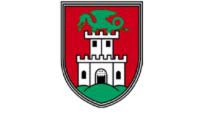 Mestni trg 1, p.p. 25, 1001 Ljubljanaif 306 10-10 , - 306-12-14AKCIJSKI NAČRTZA IZENAČEVANJE IN URESNIČEVANJE ENAKIH MOŽNOSTI OSEB Z OVIRANOSTMI V MESTNI OBČINI LJUBLJANAZA OBDOBJE OD 2008 DO 2010Avtorji in avtorice:Člani in članice Delovne skupine za pripravo akcijskega načrta za pridobitev listine»Občina po meri invalidov«:Sašo Rink, Mestni svet Mestne občine Ljubljana Anton Kastelic, Društvo invalidov Ljubljana CenterMirjam Kanalec, Društvo paraplegikov Ljubljanske pokrajineTomaž Wraber, Medobčinsko društvo slepih in slabovidnih Ljubljana Frida Planinc, Društvo gluhih in naglušnih LjubljanaSuzana Bohorič, Društvo SožitjeMetka Knez, Društvo gluhoslepih Slovenije »DLAN« mag. Jelka Škerjanc, Fakulteta za socialno delo Mateja Toman, Društvo distrofikov Slovenijemag. Alenka Žagar, Oddelek za zdravje in socialno varstvo Mestne uprave Mestne občine LjubljanaIvan Stanič, Oddelek za urejanje prostora Mestne uprave Mestne občine Ljubljana Stanislav Vidmar, Oddelek za gospodarske dejavnosti in promet Mestne uprave Mestne občine LjubljanainTilka Klančar, načelnica Oddelka za zdravje in socialno varstvo Mestne uprave Mestne občine Ljubljanamag. Tanja Skornšek Pleš, vodja Odseka za socialno varstvo Oddelka za zdravje in socialno varstvo Mestne uprave Mestne občine LjubljanaVanja Krmelj, koordinatorica projekta za pridobitev listine »Občina po meri invalidov« pri Oddelku za zdravje in socialno varstvo Mestne uprave Mestne občine LjubljanaNa osnovi 21. člen Zakona o lokalni samoupravi (Uradni list RS, št. 94/07 - UPB2, 27/08 - Odl. US, 76/08) in 27. člen Statuta Mestne občine Ljubljana (Uradni list RS,1št. 66/07 - uradno prečiščeno besedilo) je Mestni  svet  Mestne  občine  Ljubljana  na22. seji dne 24. 11. 2008 sprejel Akcijski načrt za izenačevanje in uresničevanje enakih možnosti oseb z oviranostmi v Mestni občini Ljubljana za obdobje od 2008 do 2010.UVOD Mestna občina Ljubljana (v nadaljevanju: MOL) se je k pripravi in sprejetju Akcijskega načrta za izenačevanje in uresničevanje enakih možnosti oseb z oviranostmi  v Mestni občini Ljubljana (v nadaljevanju: akcijski načrt) zavezala s pristopom k  projektu pridobitve listine »Občina po meri invalidov« (v nadaljevanju: projekt LOMI),  h kateremu je bila povabljena s strani Društva invalidov Ljubljana Center. Nosilec projekta »Občina po meri invalidov«, v okviru katerega poteka podeljevanje  omenjene listine v Sloveniji, je Zveza delovnih invalidov Slovenije (ZDIS). Postopke in kriterije za vključitev posamezne občine v projekt in podelitev omenjene listine je ZDIS opredelila v Pravilniku o podelitvi listine »Občina po meri invalidov« (sprejel Upravni odbor ZDIS, junija 2003).Za pripravo akcijskega načrta in pridobitev listine »Občina po meri invalidov« je bila najprej opravljena analiza položaja oseb z oviranostmi v MOL. Po navodilih ZDIS je analiza pripravljena v skladu s Standardnimi pravili OZN o izenačevanju možnosti invalidov (Resolucija 48/96, 20. 12. 1993). Omenjeno analizo, drugo potrebno dokumentacijo in izvedbo dogodkov, ki so pogoj za pridobitev listine »Občina po meri invalidov«, je pripravila delovna skupina s predstavniki in predstavnicami invalidskih organizacij, Fakultete za socialno delo in MOL, ki je bila imenovana s sklepom  župana št. 024-29/08-2 z dne 5. 5. 2008. Delovna skupina je z Mestno upravo MOL tesno sodelovala tudi pri pripravi tega akcijskega načrta.Sodobni pogled na položaj oseb z oviranostmi temelji na zagotavljanju enakih možnosti, človekovih pravic in temeljnih svoboščin za vse ter boja proti diskriminaciji, predsodkom in stereotipom. V 14. členu Ustave Republike Slovenije je oviranost (invalidnost) opredeljena kot ena izmed osebnih okoliščin, ki ne sme vplivati na zagotavljanje enakih človekovih pravic in temeljnih svoboščin ter enakost pred zakonom vseh državljank in državljanov.V širšem pojmovanju pa oviranosti ne razumemo zgolj kot osebno okoliščino, pač pa pojav v odnosu med osebo in njenim fizičnim/ družbenim okoljem, ki preprečuje ali zavira njeno polno in učinkovito vključevanje in sodelovanje v družbi. Po Konvenciji Združenih narodov o pravicah invalidov (ratifikacija: 2. 4. 2008) so osebe z oviranostmi »ljudje z dolgotrajnimi telesnimi, duševnimi, intelektualnimi ali senzornimi okvarami, ki jih v povezavi z različnimi ovirami lahko omejujejo, da bi enako kot drugi polno in učinkovito sodelovali v družbi« (1. člen).Tudi v akcijskem načrtu in drugih dokumentih, nastalih v okviru projekta LOMI, je namesto termina invalidnost v uporabi termin oviranost, ki je na osebni ravni manj označujoč. Namesto osebnih pomanjkljivosti, ki jih poudarja izraz invalidnost, je pri izbranem izrazu v ospredju predvsem stanje oviranosti, do katerega pride v odnosu med posameznico oziroma posameznikom in njenim oziroma njegovim socialnim in fizičnim okoljem. Izbrani termin je hkrati odraz zaveze, da so ukrepi za zagotavljanjeenakih možnosti namenjeni tudi vsem tistim, ki na podlagi slovenske zakonodaje nimajo statusa invalida, a se v vsakdanjem življenju prav tako soočajo s številnimi ovirami (na primer gluhi, kronični bolniki).Za zagotavljanje pogojev ter pripravo, sprejemanje in izvrševanje ukrepov za polno vključenost oseb z oviranostmi v družbo je v prvi vrsti pristojna država. Lokalne skupnosti se v uresničevanje te politike vključujejo preko izvrševanja zakonskih obveznosti, v okviru možnosti pa delujejo tudi širše.Eno temeljnih vodil MOL je zagotavljanje čim bolj ugodnih razmer za vsestransko dobrobit njenih občank in občanov, kar uresničuje z ustvarjanjem pogojev, v katerih imajo, ob upoštevanju in spoštovanju različnosti, vsi enake možnosti dostopa do skupnih dobrin, možnosti kvalitetnega bivanja in polnopravne udeležbe v družbenem življenju občine. MOL je pri načrtovanju in izvajanju svojih nalog zavezana k iskanju vključujočih rešitev, kar pomeni, da je posebna skrb namenjena prav občankam in občanom, ki bi zaradi različnih življenjskih okoliščin utegnili biti prikrajšani (poleg  oseb z raznovrstnimi oblikami oviranosti so to še materialno ogroženi/-e, ženske in otroci, ki doživljajo nasilje, starejši občani in občanke, ipd.).Akcijski načrt se nanaša na obdobje do leta 2010 in predvideva raznovrstne ukrepe,  k izvedbi katerih se lahko zaveže občina, ob upoštevanju zakonskih pristojnosti ter finančnih in drugih možnosti v danem obdobju (s področij dostopnosti in urejanja okolja, vzgoje in izobraževanja, osveščanja in informiranja, socialnega varstva in varovanja zdravja, ipd.). V zasnovi akcijskega načrta, navedbi posameznih ciljev sledijo prioritetne naloge z ukrepi, časovnimi roki in nosilci za njihovo uresničevanje. Cilji akcijskega načrta vsebinsko sledijo področjem, ki jih vsebuje dokument Standardna pravila OZN o izenačevanju možnosti invalidov (Resolucija 48/96, 20.  12. 1993).Akcijski načrt smo pripravili ob upoštevanju izhodišč in načel pomembnejših mednarodnih in državnih dokumentov s priporočili za doseganje polne vključenosti oseb z oviranostmi v družbo, v skladu s temeljno zakonodajo s področij, na katera se nanašajo posamezni ukrepi ter zakonodajo s področja delovanja lokalnih skupnosti:Konvencija Združenih narodov o pravicah invalidov (ratifikacija: 2. 4. 2008; MKPI, Uradni list RS-MP, št. 10/08),Standardna pravila OZN o izenačevanju možnosti invalidov (Resolucija 48/96, 20. 12. 1993),Akcijski program za invalide 2007-2013 (sprejela Vlada RS dne 30. 11. 2006),Pravilnik o zahtevah za zagotavljanje neoviranega dostopa, vstopa in uporabe objektov v javni rabi ter večstanovanjskih stavb (Uradni list RS, št. 97/03),Stanovanjski zakon (Uradni list RS, št. 69/03, 9/07 Odl. US, 18/07 Skl. US, 57/08),Zakon o socialnem varstvu (Uradni list RS, št. 3/07 - UPB2, 23/07 - popr., 41/07 - popr.),Zakon o zaposlitveni rehabilitaciji in zaposlovanju invalidov (Uradni list RS, št. 16/07 - UPB2),Zakon o usmerjanju otrok s posebnimi potrebami (Uradni list RS, št. 3/07 - UPB1),Zakon o lokalni samoupravi (Uradni list RS, št. 94/07 - UPB2, 27/08 - Odl. US, 76/08),Statut Mestne občine Ljubljana (Uradni list RS, št. 66/07 – uradno prečiščeno besedilo),Odlok o denarni pomoči (Uradni list RS, št. 18/08 – uradno prečiščeno besedilo),Odlok o cestnoprometni ureditvi (Uradni list RS, št. 122/07),Strategija razvoja socialnega varstva v Mestni občini Ljubljana 2007 do 2011 (sprejel Mestni svet MOL dne 3. 12. 2007).CILJI,  PRIORITETNE NALOGE  IN  UKRE PI Kratice za nosilce izvedbe ukrepov – legenda:MOL	Mestna občina LjubljanaMS	Mestni svetMU	Mestna upravaSMU	Sekretariat mestne upraveOGDP	Oddelek za gospodarske dejavnosti in prometOK	Oddelek za kulturoOPVI	Oddelek za predšolsko vzgojo in izobraževanjeORN	Oddelek za ravnanje z nepremičninamiOŠ	Oddelek za športOZRCO	Oddelek za zaščito, reševanje in civilno obramboOZSV	Oddelek za zdravje in socialno varstvoSLS	Služba za lokalno samoupravoSODSM	Služba za organiziranje dela Mestnega svetaSRPI	Služba za razvojne projekte in investicijeINŠP	InšpektoratMR	Mestno redarstvoINFOP	Informacijska pisarna za osebe s posebnimi potrebami SOAKO	Svet za odpravo arhitekturnih in komunikacijskih ovir JSS MOL	Javni stanovanjski sklad Mestne občine LjubljanaLL	Lekarna LjubljanaZDL	Zdravstveni dom LjubljanaLPP	Ljubljanski potniški prometZTL	Zavod za turizem LjubljanaZRSZ	Zavod Republike Slovenije za zaposlovanjeCILJ 1:Osveščanje občank in občanov o življenju, potrebah in pravicah oseb z oviranostmi, usmerjeno k promociji zagotavljanja enakih možnosti, proti stereotipom, predsodkom in škodljivim praksam.CILJ 2:Spodbujanje razvoja ter izvajanja programov in storitev za aktivno vključevanje v vsakdanje življenje v domačem okolju.CILJ 3:Zagotavljanje dostopnosti do grajenega okolja, informacij in prevozov kot temeljnega pogoja za uresničevanje pravice do enakih možnosti in socialne vključenosti.1 Evro ključ je standardizirana različica ključa, ki osebam z oviranostmi (ključ prejmejo v trajno last, pri nas na primer preko invalidskih društev in združenj), načeloma po celi Evropi, omogoča samostojen in nemoten dostop do njim namenjenih naprav in prostorov (dvižne naprave, sanitarije ipd.).CILJ 4:Vključujoč sistem vzgoje in izobraževanja.CILJ 5:Zagotavljanje pravice in dostopa do dela in zaposlitve.CILJ 6:Zagotavljanje materialne varnosti.CILJ 7:Učinkovita skrb za zdravje.CILJ 8:Spodbujanje in zagotavljanje pravice do osebne integritete in družinskega življenja.CILJ 9:Udejstvovanje in vključevanje v kulturne dejavnosti.CILJ 10:Udejstvovanje in vključevanje v športne in rekreacijske dejavnosti.CILJ 11:Vključevanje v oblikovanje politike in načrtovanje ukrepov občine za polno vključenost oseb z oviranostmi.CILJ 12:Delovanje invalidskih organizacij v občini.CILJ 13:Redno spremljanje posebnih potreb oseb z oviranostmi na območju MOL.Številka: 141-1/2007-81 Ljubljana, dne 24. 11. 2008Ž U P A NMestne občine Ljubljana Zoran JANKOVIĆPRILOGI PRILOGA 1:PROSTORI ČETRTNIH SKUPNOSTI MESTNE OBČINE LJUBLJANATabela 1: Stanje dostopnosti prostorov z ukrepi in roki za sanacijo arhitekturnih ovirPRILOGA 2:POSLOVNI PROSTORI MESTNE OBČINE LJUBLJANA, KI SO DANI V NAJEMTabela 2: Stanje dostopnosti prostorov z ukrepi in roki za sanacijo arhitekturnih ovirPRILOGA 1PROSTORI ČETRTNIH SKUPNOSTI MESTNE OBČINE LJUBLJANATabela 1: Stanje dostopnosti prostorov z ukrepi in roki za sanacijo arhitekturnih ovirOpomba: z * označeni naslovi so tisti prostori Službe za lokalno samoupravo, ki so namenjeni delovanju društev in v katerih so tudi volišča.Pri predlaganih rešitvah je treba opozoriti, da je na nekaterih lokacijah z ureditvijo klančin (fiksnih ali premičnih) možno zagotoviti dostop v objekt in do volišč (ki so v pritličju), dostop do pisarn v nadstropjih pa ponekod žal ni možen, ker gre za precej stare objekte z ozkimi stopnišči brez možnosti vgradnje dvigal.PRILOGA 2POSLOVNI PROSTORI MESTNE OBČINE LJUBLJANA, KI SO DANI V NAJEMTabela 2: Stanje dostopnosti prostorov z ukrepi in roki za sanacijo arhitekturnih ovirANALIZA STANJA POLOŽAJA OSEB Z OVIRANOSTMI V MESTNI OBČINI LJUBLJANAAvtorji in avtorice:Člani in članice Delovne skupine za pripravo akcijskega načrta za pridobitev listine»Občina po meri invalidov«:Sašo Rink, Mestni svet Mestne občine Ljubljana Anton Kastelic, Društvo invalidov Ljubljana CenterMirjam Kanalec, Društvo paraplegikov Ljubljanske pokrajineTomaž Wraber, Medobčinsko društvo slepih in slabovidnih Ljubljana Frida Planinc, Društvo gluhih in naglušnih LjubljanaSuzana Bohorič, Društvo SožitjeMetka Knez, Društvo gluhoslepih Slovenije »DLAN« mag. Jelka Škerjanc, Fakulteta za socialno delo Mateja Toman, Društvo distrofikov Slovenijemag. Alenka Žagar, Oddelek za zdravje in socialno varstvo Mestne uprave Mestne občine LjubljanaIvan Stanič, Oddelek za urejanje prostora Mestne uprave Mestne občine Ljubljana Stanislav Vidmar, Oddelek za gospodarske dejavnosti in promet Mestne uprave Mestne občine LjubljanainTilka Klančar, načelnica Oddelka za zdravje in socialno varstvo Mestne uprave Mestne občine Ljubljanamag. Tanja Skornšek Pleš, vodja Odseka za socialno varstvo Oddelka za zdravje in socialno varstvo Mestne uprave Mestne občine LjubljanaVanja Krmelj, koordinatorica projekta za pridobitev listine »Občina po meri invalidov« pri Oddelku za zdravje in socialno varstvo Mestne uprave Mestne občine LjubljanaLjubljana 2008KAZALO:UvodAnaliza stanja položaja oseb z oviranostmi v Mestni občini Ljubljana je bila pripravljena v okviru projekta »Listina občina po meri invalidov« (v nadaljevanju: projekt LOMI), h kateremu je na pobudo Društva invalidov Ljubljana Center, leta 2007, pristopila Mestna občina Ljubljana (v nadaljevanju: MOL).Nosilec projekta, v okviru katerega poteka podeljevanje omenjene listine v Sloveniji, je Zveza delovnih invalidov Slovenije (ZDIS). Postopke in kriterije ter potrebne dokumente (med drugim tudi analizo stanja) za vključitev posamezne občine v projekt in podelitev omenjene listine je ZDIS opredelila v Pravilniku o podelitvi listine»Občina po meri invalidov« (sprejel Upravni odbor ZDIS, junija 2003).Analizo ocene stanja je na osnovi Standardnih pravil OZN o izenačevanju možnosti invalidov (Resolucija 48/96, 20. 12. 1993) pripravila delovna skupina s predstavniki in predstavnicami invalidskih organizacij, Fakultete za socialno delo in Mestne občine Ljubljana. V delovno skupino so bili s sklepom župana MOL, št. 024-29/08-2 z dne 5.2008, imenovani oziroma imenovane:za vodjo:Sašo Rink, član Mestnega sveta MOLza člane in članice:Anton Kastelic, Društvo invalidov Ljubljana CenterMirjam Kanalec, Društvo paraplegikov Ljubljanske pokrajineTomaž Wraber, Medobčinsko društvo slepih in slabovidnih Ljubljana Frida Planinc, Društvo gluhih in naglušnih LjubljanaSuzana Bohorič, Društvo SožitjeMetka Knez, Društvo gluhoslepih Slovenije »DLAN« mag. Jelka Škerjanc, UL - Fakulteta za socialno delo Mateja Toman, Društvo distrofikov SlovenijeAlenka Žagar, MOL – Oddelek za zdravje in socialno varstvo MOL Ivan Stanič, MOL – Oddelek za urejanje prostora MOLStanislav Vidmar, MOL – Oddelek za gospodarske dejavnosti in promet MOLza tehnično-administrativne naloge:Vanja Krmelj, koordinatorica projekta LOMI pri MOLV analizi stanja položaja oseb z oviranostmi v MOL in drugih dokumentih, nastalih v okviru projekta LOMI, je namesto termina invalidnost v uporabi termin oviranost, ki je na osebni ravni manj označujoč. Namesto osebnih pomanjkljivosti, ki jih poudarja izraz invalidnost, je pri izbranem izrazu v ospredju predvsem stanje oviranosti, do katerega pride v odnosu med posameznico oziroma posameznikom in njenim  oziroma njegovim socialnim in fizičnim okoljem. Poleg tega so, z izbranim terminom,  v zaveze MOL k iskanju vključujočih rešitev in zagotavljanje enakih možnosti za vse občanke in občane, vključene tudi osebe, ki na podlagi slovenske zakonodaje nimajo statusa invalida, a se v vsakdanjem življenju prav tako soočajo s številnimi ovirami (na primer gluhi, kronični bolniki).Osveščanje in informiranje javnosti o problematiki oseb z oviranostmiInformiranje in osveščanje o problematiki oseb z oviranostmi v MOL v največji meri poteka preko invalidskih organizacij, v katere se prostovoljno združujejo interesno povezane osebe z oviranostmi ter njihovi zakoniti zastopniki in zastopnice. Ena od temeljnih nalog invalidskih organizacij, ki jih določa 10. člen Zakona o invalidskih organizacijah (Uradni list RS, št. 108/02) je tudi: »…ugotavljanje interesov in zagovarjanje potreb invalidov na vseh področjih, ki zadevajo življenje invalidov, prispevanje k osveščanju javnosti in vpliv na spremembe v prid invalidom«.Na območju MOL deluje vsaj 20 nevladnih organizacij, ki v okviru svojih programov izvajajo aktivnosti osveščanja in informiranja oseb z oviranostmi ter širše javnosti. Preko internih glasil, obvestil in spletnih strani organizacij ter individualno, v okviru svetovalnih in informativnih razgovorov, so vsem zainteresiranim dostopne informacije o dejavnostih in programih ter strokovnih in teoretičnih izhodiščih dela posameznih invalidskih organizacij, informacije o veljavnih predpisih s področja invalidskega varstva ter o vsebini in postopkih uveljavljanja pravic, informacije o zdravstveni obravnavi, tehničnih pripomočkih, podpornih storitvah na različnih ravneh ter izsledki posameznih akcij in raziskovalnih projektov.Promocijska in informativna gradiva, ki jih izdajajo društva in druge nevladne organizacije so na voljo na sedežih teh organizacij, na različnih predstavitvenih dogodkih in strokovnih srečanjih. Dostopna so tudi v informacijski pisarni MOL za osebe s posebnimi potrebami, kjer je invalidskim društvom oziroma njihovim članom in članicam sicer na voljo prostor za razstave umetniških del.Invalidske organizacije so, bodisi samostojno, bodisi v sodelovanju s strokovnimi institucijami, založniki številnih strokovnih publikacij (na primer publikacije Zveze delovnih invalidov, izdane v sodelovanju z Inštitutom RS za rehabilitacijo). Osveščanju javnosti so namenjeni tudi različni medijsko podprti projekti in programi invalidskih   organizacij,   kot   na   primer   televizijska   oddaja   »Prisluhnimo tišini«,»Spletna televizija« Zveze društev gluhih in naglušnih (na http://video.zveza- gns.si/app/view.aspx) in radijska oddaja »Odprta dlan« Združenja invalidov – Foruma Slovenije.Eden najbolj poznanih spletnih portalov, namenjen informiranju in osveščanju oseb z oviranostmi in širše javnosti v Sloveniji je Handy-world (http://www.handyworld- si.com; urednik in skrbnik portala je YHD - Društvo za kulturo in teorijo hendikepa). Ta ponuja informacije o možnostih in pravicah oseb z oviranostmi glede osebne asistence, storitev s področij socialnega in zdravstvenega varstva, izobraževanja, zaposlovanja, prostega časa. Redno so dostopna obvestila o aktualnih družbeno političnih dogodkih, ki posredno ali neposredno zadevajo osebe z oviranostmi, informacije o dostopnosti, o tehnoloških novostih in drugih zanimivostih. Na nabor informacij in obvestil lahko uporabniki in uporabnice spletnega portala neposredno podajajo svoje komentarje in mnenja ter tako vplivajo na njegovo vsebino.Predstavniki in predstavnice invalidskih organizacij si želijo, da bi bila na področju osveščanja javnosti o pravicah in potrebah oseb z oviranostmi bolj aktivna  tudi lokalna skupnost. Trenutno je uporabnikom in uporabnicam vozičkov, na  spletni strani   http://ljubljana.dostopnost.si,   na   voljo   testna   verzija   interaktivne   kartedostopnosti Ljubljane, ocena dostopnosti določenih muzejev in javnih stavb ter karta parkirišč, namenjenih osebam z oviranostmi (več pod točko 4). Prispevki s področja oviranosti se občasno objavljajo v tiskanih medijih MOL. Z namenom zgodnjega osveščanja in sprejemanja drugačnosti kot ene temeljnih življenjskih naravnanosti, MOL sofinancira tudi projekte osveščanja v vzgojno izobraževalnih programih (na primer projekt Bontonček, YHD - Društva za kulturo in teorijo hendikepa).V sodelovanju s Svetom za odpravljanje arhitekturnih in komunikacijskih ovir (podrobnejša predstavitev Sveta sledi pod točko 4) namerava MOL v prihodnje vzpostaviti posebno spletno povezavo (dostopna bo z uradne spletne strani MOL), ki bo namenjena izključno tematiki oviranosti.Rehabilitacijski programiNa območju MOL programe medicinske rehabilitacije izvaja Inštitut Republike Slovenije za rehabilitacijo (Soča), ki je nacionalni zdravstveni zavod za celovito rehabilitacijo oseb s prizadetostjo gibalnih funkcij in delovnih zmožnosti. Inštitut izvaja dejavnosti in skrbi za uravnotežen razvoj vseh zdravstvenih in ne zdravstvenih strok, povezanih z rehabilitacijo oseb z gibalnimi oviranostmi.Medicinsko rehabilitacijo na območju mesta Ljubljana zagotavljajo še Univerzitetni klinični center Ljubljana, kjer je bolnicam in bolnikom zagotovljena medicinska rehabilitacijska obravnava v času hospitalizacije in kasneje, če potrebujejo dodatno ambulantno oskrbo ter javne zdravstvene službe na primarni ravni. Osrednji izvajalec zdravstvene dejavnosti na primarni ravni v MOL je Zdravstveni dom Ljubljana (ZDL), rehabilitacijsko dejavnost pa izvajajo tudi koncesionarji (fizioterapija).Vse bolj občutna težava, o kateri poročajo uporabniki in uporabnice programov rehabilitacije, je krčenje časovnega obsega oziroma trajanja teh programov. S težavami se soočajo tudi posamezniki in posameznice, ki se po zaključku rehabilitacije vračajo v domače okolje. Primanjkuje namreč programov osebne asistence, ki bi posameznikom in posameznicam v vsakdanjem življenju nudili specifične storitve, spremljanje in podporo za neodvisno življenje. Enega redkih programov osebne asistence izvaja YHD – Društvo za kulturo in teorijo hendikepa, ki glede na individualne potrebe, nudi različen obseg storitev, od posameznih storitev, kot so prevozi do paketa storitev celodnevne osebne asistence. Podobne programe izvajajo tudi Društvo distrofikov Slovenije, Združenje multiple skleroze Slovenije, Društvo študentov invalidov Slovenije in Zveza paraplegikov Slovenije. Po zaključku temeljne medicinske rehabilitacije so programi podpore v skupnosti oziroma v domačem okolju ključnega pomena za kvalitetno, samostojno in neodvisno življenje oseb z oviranostmi.Strokovno – podporne storitve in programiStrokovno - podporne storitve, ki jih izvajajo nevladne organizacije v okviru svojih programov, krepijo in omogočajo aktivno vključevanje oseb z oviranostmi v  vsakdanje življenje. Med strokovno – podporne storitve nevladnih organizacij štejemo informiranje  in  osveščanje,  pomoč  na  domu  in  osebno  asistenco,  psihosocialnopodporo in svetovanje, pridobivanje in razporejanje sredstev za neposredno materialno pomoč posameznikom in posameznicam (na primer v socialni stiski ali ob nakupu dragih medicinskih tehničnih pripomočkov), pravno svetovanje, zagovorništvo, podporo pri medicinski in zaposlitveni rehabilitaciji ter izobraževanju, storitve prevozov, rekreacijo in športne aktivnosti, družabništvo in organizacijo letovanj.Pri zagotavljanju navedenih storitev se izvajalci soočajo s težavami kot so pomanjkanje sredstev, nedostopnost objektov in neustrezna ureditev prostorov, v katerih se izvajajo storitve oziroma potekajo programi, pomanjkljiva usposobljenost izvajalk in izvajalcev ter nemotiviranost uporabnikov in uporabnic.V skupini raznovrstnih programov za osebe z oviranostmi, ki jih izvajajo nevladne organizacije z območja MOL, primanjkuje predvsem programov za osebe s sočasno okvaro sluha in vida. Institucionalno varstvo je relativno dobro razvito in po mnenju predstavnikov in predstavnic nevladnih organizacij nudi boljše strokovno - podporne storitve kot jih je mogoče zagotoviti osebam v domači oskrbi. Nevladne organizacije poročajo o pomanjkanju institucionalne oskrbe predvsem za osebe z najtežjimi oblikami oviranosti.Določen obseg podpornih storitev za osebe z oviranostmi zagotavlja tudi Mestna uprava MOL. V okviru informacijske pisarne za osebe s posebnimi potrebami so  vsem meščanom in meščankam na enem mestu (arhitekturno in komunikacijsko) dostopne storitve sprejemne pisarne in vložišča Mestne uprave MOL, poleg tega je mogoče na istem mestu, brez provizije, plačati tudi položnice za storitve  javnih podjetij Energetika Ljubljana, Vodovod-Kanalizacija in Snaga (podrobnejši opis pod točko 10).MOL namenja posebno pozornost stanovanjski oskrbi oseb z oviranostmi (na osnovi Stanovanjskega zakona, Uradni list RS, št. 69/03, 57/08). V vsakoletni stanovanjski program so vključeni posebni stanovanjski projekti, od zagotavljanja neprofitnih najemnih stanovanj in bivalnih enot za osebe z oviranostmi do stanovanjskih stavb   za posebne namene institucionalnega varstva, namenskih stanovanj ter oskrbovanih stanovanj.Javni stanovanjski sklad MOL, ki skrbi za izvajanje stanovanjske politike v MOL, spremlja stanje na tem področju in na podlagi ugotovljenih potreb ter v okviru možnosti skrbi za zagotavljanje stanovanj in stanovanjskih stavb, prilagojenih potrebam oseb z različnimi vrstami oviranosti. V okviru vsakoletnih javnih razpisov za oddajo neprofitnih stanovanj v najem je vedno razpisano določeno število stanovanj, namenjenih osebam, ki so trajno vezane na uporabo invalidskega vozička in stanovanj, prilagojenih osebam s senzornimi okvarami. Ob spremljanju števila prijav oseb z oviranostmi na razpise za neprofitna najemna stanovanja pri Javnem stanovanjskem skladu MOL ugotavljajo, da so v zadnjem obdobju z dodelitvijo stanovanj skoraj v celoti pokrite potrebe po stanovanjih, prilagojenih za gibalno ovirane osebe in več kot v polovici po stanovanjih, prilagojenih osebam s senzornimi okvarami.Preko javnih razpisov oddaja Javni stanovanjski sklad MOL tudi prilagojena stanovanja in stanovanjske stavbe za posebne namene nevladnim organizacijam, kiizvajajo programe stanovanjskih skupin za osebe z oviranostmi. Na predlog Javnega stanovanjskega sklada MOL je Mestni svet MOL sprejel sklep, s katerim se uporabnicam in uporabnikom, ki prebivajo v teh stanovanjih, omogoči subvencionirana neprofitna najemnina. Možnost najema prostorov MOL za izvajanje ostalih programov in aktivnosti imajo tudi druga društva z območja MOL.Obsežne so tudi aktivnosti MOL na področju zagotavljanja socialnega varstva za občanke in občane. MOL po Zakonu o socialnem varstvu (Uradni list RS, št. 3/07- UPB2, 23/07 popr., 41/07 popr.) do/plačuje bivanje v stanovanjskih skupinah,  bivalnih enotah in drugih oblikah institucionalnega varstva (če se izvaja kot javna služba) za tiste, ki storitve ne morejo plačati sami.V skladu z zakonsko obvezo MOL oziroma Zavod za oskrbo na domu (ZOD, Ambrožev trg 7, Ljubljana), katerega ustanoviteljica je MOL, zagotavlja izvajanje socialno varstvene storitve pomoč na domu. Storitev je namenjena ljudem nad 65 letom starosti in osebam z oviranostmi, obsega pa pomoč pri vzdrževanju osebne higiene, gospodinjsko pomoč in pomoč pri ohranjanju socialnih stikov.V skladu z Zakonom o socialnem varstvu MOL financira pravico do izbire  družinskega pomočnika oziroma pomočnice, ki pripada polnoletni osebi s težko oviro v duševnem razvoju ali polnoletni težko gibalno ovirani osebi, ki potrebuje pomoč pri opravljanju osnovnih življenjskih potreb.Izven zakonskih obveznosti izvaja MOL redne javne razpise za sofinanciranje različnih programov nevladnih organizacij, ki ljudem z oviranostmi nudijo psihosocialno pomoč in podporo ter omogočajo njihovo aktivno vključevanje v vsakdanje življenje.Na območju MOL delujejo tudi javni socialno - varstveni zavodi, katerih  ustanoviteljica je država, strokovno - podporne storitve, ki jih izvajajo, pa določa Zakon o socialnem varstvu:Centri za socialno delo izvajajo: socialno – varstvene storitve (socialna preventiva, prva socialna pomoč, osebna pomoč, pomoč družini za dom in na področjih izven MOL pomoč družini na domu), javna pooblastila (zakonska zveza, razmerja med starši in otroki, posvojitve, rejništvo, skrbništvo, delo z mladostniki, varstvo otrok s posebnimi potrebami, socialno varstvo starejših občanov in občank), denarni transferji (denarne socialne pomoči in oprostitve pri plačilih socialno varstvenih storitev), družinski prejemki (starševski dodatek, pomoč ob rojstvu otroka, otroški dodatek, dodatek za veliko družino, dodatek za nego otroka, delno izplačilo za izgubljeni dohodek), starševsko varstvo (starševsko nadomestilo, plačilo prispevkov za čas krajšega delovnega časa, pravica staršev do plačila prispevkov za socialno varnost zaradi starševstva). Na območju MOL deluje pet centrov za socialno delo (CSD), in sicer: CSD Ljubljana - Bežigrad, CSD Ljubljana - Center, CSD Ljubljana - Moste polje, CSD Ljubljana - Šiška in CSD Ljubljana - Vič Rudnik.Domovi za starejše občane in občanke izvajajo storitev institucionalnega varstva starejših. Nekateri omogočajo tudi nastanitve mlajših oseb z oviranostmi (na primer Dom starejših občanov Ljubljana Bežigrad), kaže pa sepotreba po oddelkih za osebe z okvarami sluha. Na območju MOL trenutno deluje šest domov za starejše občane in občanke, s skupno 1.911 posteljnimi kapacitetami, in sicer: Dom starejših občanov Ljubljana Bežigrad, Dom upokojencev Center, Tabor - Poljane (2 lokaciji), Dom starejših občanov Ljubljana Moste – Polje, Dom starejših občanov Ljubljana – Šiška, Dom starejših občanov Ljubljana Vič - Rudnik (2 lokaciji), Dom starejših občanov Fužine.Varstveno delovni centri (VDC) opravljajo naloge vodenja in varstva ter organiziranja zaposlitev pod posebnimi pogoji za odrasle osebe z intelektualnimi oviranostmi. Na območju MOL delujejo samostojni socialno – varstveni zavod VDC Tončke Hočevar (7 lokacij) in koncesionarji: Podjetje za usposabljanje in zaposlovanje invalidov Želva d. o. o. (v Ljubljani 4 lokacije), Zveza društev za cerebralno paralizo Slovenije (v Ljubljani 3 lokacije), Zavod Zarja (3 lokacije) in Delovni in zaposlitveni center Janeza Levca.Za podeljevanje koncesij za opravljanje socialno - varstvenih storitev (razen storitve pomoč na domu) ter dovoljenj za delo (zasebniki) na področju socialnega varstva je pristojno Ministrstvo za delo, družino in socialne zadeve (MDDSZ). Po Zakonu o invalidskih organizacijah (Uradni list RS, št. 108/02) je MDDSZ pristojno tudi za podeljevanje statusa invalidske organizacije, ki organizacijam, izvajalkam programov, omogoča kandidaturo za sredstva Fundacije za financiranje invalidskih in humanitarnih organizacij (FIHO). Poleg navedenega MDDSZ, na osnovi letnih javnih razpisov, sofinancira socialno varstvene programe, namenjene osebam z različnimi oblikami oviranosti, katerih izvajalke so večinoma nevladne organizacije, tudi z območja MOL.Dostopnost grajenega okolja, informacij in prevozov»Pravica do dostopnega grajenega okolja in informacij ter komunikacij v Republiki Sloveniji temelji na ustavi, ki določa, da ima vsakdo pravico, da se prosto giblje in si izbira prebivališče, da ima pravico do zbiranja ter svobodnega združevanja z drugimi, da ima vsakdo pravico do zdravega življenjskega okolja in da država ustvarja možnosti, da si državljani lahko pridobijo primerno stanovanje« (Akcijski program za invalide 2007 – 2013, Vlada RS 2006, str. 8, na: http://www.mddsz.gov.si).Eden ključnih nacionalnih dokumentov s področja urejanja dostopnosti okolja in informacij je strategija »Dostopna Slovenija« oziroma Nacionalne usmeritve za izboljšanje dostopnosti grajenega okolja, informacij in komunikacij za invalide (Uradni list RS, št. 113/05). Cilji, opredeljeni v strategiji, imajo pravno podlago v številnih, že sprejetih zakonih Republike Slovenije (kot na primer s področja urejanja prostora, gradnje objektov, dostopnosti stanovanj, dostopnosti delovnega okolja in opreme, letalskega in cestnega prometa, elektronskih komunikacij). Namen strategije oziroma predlaganih ukrepov je »ustvariti okolje, ki bo prijazno in prijetno za življenje in delo vseh ljudi, urediti dostopnost do dela, do znanja, informacij, ustvarjati enake možnosti do enakih življenjskih priložnosti za invalide in neinvalide oziroma ljudi s posebnimi potrebami, zagotavljati tehnično podporo tistim, ki jo potrebujejo za uspešno  vključitev v življenje in delo« (MDDSZ, Služba za odnose z javnostmi, na: http://www.mddsz.gov.si/).Temeljni zakon s področja urejanja dostopnosti grajenega okolja je Zakon o graditvi objektov (Uradni list RS, 102/04 - UPB1, 14/05 popr.), ki od dopolnitve leta 2004 predvideva kazen za kršitelje členov o dostopnosti. V veljavi je tudi Pravilnik o zahtevah za zagotavljanje neoviranega dostopa, vstopa in uporabe objektov v javni rabi ter večstanovanjskih stavb (Uradni list RS, št. 97/03), katerega vsebina je problematična v točkah, kjer dobesedno oži določila zakona, po drugi strani pa se ne dotika uporabe javnih objektov oziroma stavb (višine pultov, nadzornih plošč v dvigalu, opozorilnih oznak).Razmere glede dostopnosti grajenega okolja, informacij in prevozov v MOL se po mnenju predstavnikov in predstavnic invalidskih organizacij izboljšujejo, še vedno pa posameznike in posameznice pestijo številne težave, ki se rešujejo postopoma.Na javnih površinah so pogoste ovire, ki onemogočajo prosto gibanje (smetnjaki, cvetlična korita, reklamni panoji, ipd.). Nemalokrat gre v teh primerih za kršitve določil občinskih odlokov (postavljanje ovir na javnih površinah brez dovoljenja MOL).V mestu je še vedno preveč avtobusov s previsokimi stopnicami, premalo je primernih javnih sanitarij in parkirišč za osebe z oviranostmi. Veliko  oviro predstavljajo tudi pomanjkljive prilagoditve in okvare raznih tehničnih pripomočkov, ki osebam z oviranostmi omogočajo nemoteno gibanje po javnih površinah in dostopnost javnih prevozov (pokvarjene zvočne tipke na semaforjih, pretihi ali izklopljeni zvočni napovedniki avtobusnih postaj na avtobusih mestnega potniškega prometa, zbledele in nepopolne talne oznake, ipd.).Od skupno 202 avtobusov, ki vozijo na linijah mestnega potniškega prometa, je 53 avtobusov opremljenih z mehanskimi pomičnimi klančinami, 139 je nizkopodnih, na 155 avtobusih pa o nameščeni zvočni napovedniki postaj za osebe z okvarami vida. (stanje junija 2008). Na avtobusih, ki vozijo po spremenjenih voznih linijah zvočni napovedniki postaj trenutno ne delujejo. Zvočni zapisi za potek novih linij so trenutno v pripravi, v avtobusih pa bodo v uporabi predvidoma od meseca septembra 2008 dalje.Stare avtobuse, ki so še v uporabi ter so iz vidika dostopnosti neustrezno in pomanjkljivo opremljeni, bodo sčasoma nadomestili novi. Avgusta 2008 je na primer na linijah mestnega potniškega prometa začelo voziti 12 novih avtobusov.Na spletni povezavi http://bus.talktrack.com/ je z vpisom avtobusnega postajališča in želene številke proge mogoče pridobiti podatek o tem, ob kateri uri bo določen avtobus prispel na želeno postajališče. Pri tem se izpišejo naslednji trije prihodi od ure vnosa podatkov, za vsako od smeri, pri čemer so prihodi nizkopodnih avtobusov posebej označeni.Informacije o prihodih avtobusov mestnega potniškega prometa za osebe z oviranostmi so na voljo tudi na posebni telefonski številki in preko SMS sporočil. Uporabniki in uporabnice vozičkov lahko na primer izvedo kdaj in kje ustavi njim dostopen avtobus. Sicer pa v praksi, zaradi strahu pred neprilagojeno vožnjo, žal malo gibalno oviranih uporablja storitve mestnega potniškega prometa. Iz poročila, objavljenega v glasilu Društva paraplegikov ljubljanske pokrajine, o preizkusu vožnje, na katerega so se 28. maja 2008 podali nekateri člani in članice omenjenega društvaskupaj s študentkami Visoke šole za zdravstvo, je razvidno, da vožnja v večini primerov ni bila primerna in prilagojena uporabnikom in uporabnicam vozičkov (Izziv, let. VIII., št. 14/2008, str. 19).Storitve prevozov gibalno oviranih oseb z vozili, prirejenimi za prevoz oseb na invalidskih vozičkih, izvajajo tudi nekatere invalidske organizacije.Osebe z okvarami sluha poročajo o ovirah pri dostopnosti informacij slovenskih medijev. Ti namreč ne upoštevajo dosledno Zakona o uporabi slovenskega znakovnega jezika (Uradni list RS, št. 96/02), ki osebam z okvarami sluha zagotavlja pravico do uporabe znakovnega jezika, pravico do obveščenosti v prilagojenih tehnikah ter obseg in način uveljavljanja pravice do tolmača ali tolmačke za znakovni jezik. Ena aktualnejših problematik mladih z okvarami sluha, o kateri je zaslediti tudi prispevke v medijih, je neustrezno urejena dostopnost študija oziroma podajanja snovi (predavanja) in študijske literature na fakultetah in visokošolskih zavodih.Osrednjo vlogo na področju odpravljanja arhitekturnih in komunikacijskih ovir v MOL ima Svet za odpravljanje arhitekturnih in komunikacijskih ovir (v nadaljevanju: SOAKO), županovo posvetovalno telo, katerega naloge so: opozarjanje in dajanje pobud za odpravljanje arhitekturnih in komunikacijskih ovir ter preprečevanje nastajanja novih ovir in nefunkcionalnih rešitev, opozarjanje in dajanje pobud za urejanje prometne problematike, ki se tičejo oseb z oviranostmi, dajanje pobud za rešitev konkretnih problemov pristojnim organom, opozarjanje in informiranje javnosti o aktivnostih in problemih oseb z oviranostmi.MOL zagotavlja sredstva za odpravo arhitekturnih ovir na javnih površinah in v upravnih stavbah MOL, za izvedbo pa poskrbijo pristojni oddelki Mestne uprave  MOL. Prostore za potrebe četrtnih skupnosti zagotavlja in z njimi upravlja Služba za lokalno samoupravo (v skladu s Statutom MOL, Uradni list RS, št. 66/07).Pomembna pridobitev za ljubljanske osnovne šole je stopniščni vzpenjalec, katerega nakup je leta 2002 sofinancirala MOL. Namenjen je gibalno oviranim učenkam in učencem z območja MOL in ga je, glede na potrebe, mogoče uporabljati na različnih lokacijah.MOL je financirala tudi projekt »Interaktivna karta dostopnosti v Mestni občini Ljubljana« (nosilec projekta je Urbanistični inštitut RS), katerega namen je izdelava interaktivne spletne karte in standardizirane metodologije za pregledovanje javnih stavb in poti oziroma javnih površin. Dinamična zasnova karte omogoča številne funkcije: navigacija za gibalno ovirane ljudi, tiskanje, možna integracija v turistične portale, uporabnost pri prenovah grajenega okolja, kot osnova za vključevanje problematike dostopnosti v planske akte. Karta odraža dejansko stanje in je brez omejitev dostopna vsem zainteresiranim. Spletna stran s testno verzijo interaktivne karte Ljubljane je dostopna na povezavi http://ljubljana.dostopnost.si.Po naročilu MOL so trenutno v izdelavi na Geodetskem inštitutu tudi taktilne oziroma reliefne karte Ljubljane (merilo 1:2500) za osebe z okvaro vida.Leta 2006 je MOL financirala »Vodič po dostopnih urbanih površinah na območju MOL za funkcionalno ovirane ljudi«, ki ga je izdalo Društvo paraplegikov ljubljanske pokrajine.Ker so osebe z oviranostmi pogosto uporabniki oziroma uporabnice zdravstvenih storitev, je vprašanje dostopnosti prostorov, v katerih potekajo zdravstvene dejavnosti, še posebej pomembno. V pristojnost MOL spadajo prostori, v katerih delujeta Zdravstveni dom Ljubljana in Lekarna Ljubljana, načelo dostopnosti prostorov za osebe z oviranostmi pa MOL uveljavlja tudi pri podeljevanju koncesij, v obliki enega od pogojev v javnem razpisu za podelitev koncesij za opravljanje javne službe na področju osnovne zdravstvene dejavnosti v MOL.Glede arhitekturne dostopnosti prostorov, v katerih na območju MOL deluje Zdravstveni dom Ljubljana (ZDL), so bili, za potrebe te analize, pridobljeni sledeči podatki (stanje na dan 24. 6. 2008):ZDL, enota BežigradKržičeva 3: Dostop do glavnega vhoda v objekt je možen po pokritih zunanjih stopnicah in po pokriti dvižni ploščadi, dostop preko dvižne ploščadi je možen tudi do šolskega dispanzerja. V objektu je locirano dvigalo. Prilagojeni (dostopni) toaletni prostori so v kleti, pritličju in 1. nadstropju.PE Črnuče, Primožičeva 2: V objekt je možen neposredni dostop iz parkirišča, dvigala ni. V pripravi je projektna dokumentacija, v kateri je predvidena vgradnja dvigala v objekt (izvedba je predvidena leta 2009). Toaletni prostori niso prilagojeni.PE Mislejeva, Mislejeva 3 (ambulanta s posvetovalnico za osebe brez zdravstvenega zavarovanja): Dostop do objekta je možen preko zunanjih stopnic. Za uporabnike in uporabnice vozičkov dostop ni možen.ZDL, enota CenterMetelkova 9: V objektu so tri dvigala, dve osebni in eno bolnišnično. Dostop  do glavnega vhoda je preko zunanjega stopnišča in pokrite dvižne ploščadi. Prilagojeni toaletni prostori so v pritličju, v II. in v V. nadstropju.PE Aškerčeva, Aškerčeva 4 (dispanzer za zobozdravstveno varstvo šolskih otrok in mladine): Dostop do objekta je iz tlakovane zunanje ploščadi.  V objektu je dostop do nadstropij možen le preko dvoramnega stopnišča.PE Kotnikova, Kotnikova 36 (dispanzer za zobozdravstveno varstvo odraslih): Dostop v objekt je možen neposredno z ulice, v objektu so povezovalne stopnice v I. nadstropje. Za gibalno ovirane osebe je možen neposredni dostop iz garažne hiše, preko dvigala, v pritličje in I. nadstropje. Prilagojeni toaletni prostori so v I. nadstropju.ZDL, enota Moste – PoljePrvomajska 5: Dostop v objekt je možen neposredno z ulice, preko dostopne ploščadi. V objektu je osebno dvigalo, prehod med traktom je izveden s klančino, dostop do otroškega dispanzerja je možen preko zunanje klančine. Prilagojeni toaletni prostori so v pritličju objekta.PE Jarše, Kvedrova 20: Dostop v pritličen objekt je možen neposredno s parkirišča. Toaletni prostori niso prilagojeni.PE Polje, Cesta 30. avgusta 2: Dostop do glavnega vhoda v objekt je preko zunanjega stopnišča in dostopne dvižne ploščadi (ni pokrita), preko dvižne ploščadi so dostopne tudi šolske ordinacije, otroški dispanzer pa neposredno  iz zunanjega platoja. Izdelan je projekt zunanje ureditve objekta, ki bi odpravil vse arhitekturne ovire, vendar je izdaja gradbenega dovoljenja ustavljena zaradi postopka denacionalizacije. V objektu ni dvigala. V pripravi je  tudi projekt prenove pritličja (izvedba je predvidena leta 2009). Prilagojeni toaletni prostori so v pritličju objekta.PE Fužine, Preglov trg 14: Dostop do objekta je neposredno z zunanjega platoja, v objektu je osebno dvigalo. Prilagojeni toaletni prostori so v pritličju objekta.ZDL, enota ŠentvidOb zdravstvenem domu 1: Dostop do objekta je neposredno z ulice, preko pokritega zunanjega stopnišča. Dostopno je tudi preko zunanje klančine, ki je delno pokrita. V objektu je osebno dvigalo. Prilagojeni toaletni prostori so v pritličju objekta.ZDL, enota ŠiškaDerčeva 5: Dostop do objekta je neposredno s parkirišča, preko pokritega zunanjega stopnišča in preko pokrite zunanje dvižne ploščadi. V objektu je osebno dvigalo. Prilagojeni toaletni prostori so v pritličju in v I. nadstropju objekta.ZDL, enota Vič – RudnikŠestova 10: Dostop do objekta je neposredno iz uvoznega dela. V objektu je osebno dvigalo. Prilagojeni toaletni prostori so v kletnih prostorih, v pritličju in  v I. nadstropju.PE Rudnik, Rakovniška 4: Objekt ima ločena vhoda v kletni del in v pritlični del, oba sta neposredno iz ulice oziroma parkirišča. Prilagojeni toaletni  prostori so v pritličju objekta.Povečan obseg prilagoditev dostopnosti grajenega okolja in informacij je opazen tudi v zasebnem sektorju. Primer dobre prakse v Ljubljani je na primer eden od hipermarketov, kjer je nakupovalkam in nakupovalcem z okvarami vida (ter ostalim,  ki potrebujejo tovrstno pomoč) na voljo pomočnik oziroma pomočnica za pomoč pri nakupovanju. Nekatera trgovska podjetja ponujajo tudi možnost nakupa preko spleta, kar je eden dobrih načinov za premostitev številnih gradbenih in komunikacijskih ovir.Vzgoja in izobraževanjeOtroci s posebnimi potrebami imajo, tako kot vsi ostali, pravico do vzgoje in izobraževanja čim bližje domu. Za njihovo vključevanje v redne programe vrtcev in  šol so predpisani posebni načini in oblike izvajanja vzgoje in izobraževanja, pri čemer so potrebne posebne prilagoditve prostorov, uporaba specifičnih pripomočkov, dodatna strokovna pomoč, stalni ali občasni spremljevalci/-ke, ipd. Obseg pomoči je odvisen od vrste in stopnje oviranosti posameznika oziroma posameznice.Vključevanje otrok in mladostnikov/-ic s posebnim potrebami v vrtce in osnovne šole poteka skladno z Zakonom o usmerjanju otrok s posebnimi potrebami (Uradni list  RS, št. 3/07 - UPB1). Ta ureja področje šolanja in izobraževanja mladih z oviranostmi v Republiki Sloveniji ter spodbuja in podpira njihovo integracijo v sistem rednega izobraževanja in v različne izobraževalne ustanove.Obseg strokovne pomoči v okviru osnovnošolskega izobraževanja, ki jo po  standardih in normativih ter odločbah o usmeritvi zagotavlja Ministrstvo za šolstvo in šport, je zelo majhen. Izvajajo jo strokovne delavke in delavci posameznih osnovnih šol ali specialne pedagoginje oziroma pedagogi v obliki mobilne dodatne strokovne pomoči.V ljubljanskih vrtcih deluje devet razvojnih oddelkov z znižanim normativom, v katerih dodatno strokovno pomoč in spremljanje izvajajo specialni/-e pedagogi/-nje, defektologi/-nje in socialni/-e pedagogi/-nje.MOL zagotavlja dostopnost in ustrezno opremljenost prostorov, v katerih poteka varstvo oziroma šolanje otrok z oviranostmi in sofinancira manjši obseg zaposlitev svetovalnih delavcev in delavk v osnovnih šolah, ki lahko (v primeru potreb) zagotavljajo dodatno strokovno pomoč. Poleg tega zagotavlja MOL v posameznih primerih tudi dodatne storitve (na primer spremstvo otrok z okvarami vida), ki niso vključene v odločbo o usmeritvi. Na osnovi Zakona o osnovni šoli (Uradni list RS, št. 81/06 - UPB3, 102/07) zagotavlja MOL še sredstva za prevoz otrok z oviranostmi v šole oziroma zavode.Posebne programe vzgoje in izobraževanja, ki so javno veljavni programi vzgoje in izobraževanja za otroke, mladostnike in mladostnice s posebnimi potrebami, izvajajo za to ustanovljeni zavodi. Na območju MOL delujejo nekatere ključne nacionalne ustanove, ustanovljene za izvajanje posebnih programov vzgoje in izobraževanja ter razvoj stroke s področja posameznih vrst oviranosti, katerih ustanoviteljica je država:Zavod za gluhe in naglušne Ljubljana (ZGNL):Pod okriljem ZGNL delujejo vrtec, osnovna šola, srednja šola, zdravstvena enota in Dom Frana Grma.Predšolski otroci so vključeni v dva oddelka vrtca, v enem izvajajo prilagojen program za otroke z okvarami sluha, v drugem pa program za predšolske otroke z avtističnimi in razvojnimi motnjami.V deset osnovnošolskih oddelkov zavoda je vključenih petdeset otrok, pouk je prilagojen učencem in učenkam z okvarami sluha ter mladim z govorno-jezikovnimi težavami in avtističnimi motnjami. Za otroke z okvarami sluha, ki so vključeni v redne oddelke vrtcev in osnovnih šol, izvajajo delavci in delavke ZGNL dodatno strokovno pomoč, pripravljajo delavnice in predavanja, za delavce in delavke vrtcev in šol pa seminarje s področja izobraževanja in osebnostnega razvoja otrok z okvarami sluha.V ZGNL potekajo tudi programi srednješolskega izobraževanja oziroma izobraževanja za različne poklice, v katere se vključujejo mladi iz treh osnovnih šol   za  gluhe  in  naglušne  (Ljubljana,  Maribor,  Portorož)  ter  iz  rednih  osnovnih  šol.Srednješolski programi v ZGNL so programi z enakovrednim izobrazbenim standardom, prilagojeni dijakom in dijakinjam z okvarami sluha ter z govorno- jezikovno motnjo. V vsakem razredu je največ do 10 dijakov, pri praktičnem pouku največ do 5.V zdravstveni enoti ZGNL izvajajo dejavnosti, ki so namenjene otrokom, mladostnikom in mladostnicam ter odraslim z okvarami sluha in s težavami v govorni in jezikovni komunikaciji. V zavodu delujejo surdopedagoške in logopedske ambulante, psihološka, specialno pedagoška ambulanta, pedopsihiatrična ter otorinolaringološka ambulanta.Dom Frana Grma je namenjen otrokom ter mladostnikom in mladostnicam iz oddaljenejših krajev in tistim, ki doma nimajo zagotovljenih ustreznih pogojev za šolsko delo. V domu so štiri skupine, ki živijo po načelih stanovanjske skupine, in ena stanovanjska skupina. (na: http://www.zgnl.si/ss/)Zavod za slepo in slabovidno mladino Ljubljana:Zavod izvaja vzgojno izobraževalne dejavnosti za predšolske otroke, učence in učenke ter dijake in dijakinje z okvarami vida.Vrtčevski skupini v zavodu se lahko enkrat tedensko pridružijo otroci z okvarami vida, ki so usmerjeni v predšolske programe s prilagojenim izvajanjem v redne vrtce.V osnovni šoli zavoda izvajajo prilagojen program osnovne šole z enakovrednim izobrazbenim standardom in prilagojen program osnovne šole z nižjim izobrazbenim standardom. Zavod izvaja tudi prilagojene srednješolske programe.V načrtu je ustanovitev Centra za pomoč slepim in slabovidnim otrokom, ki bo izvajal celostno podporo otrokom in mladostnikom/-cam z okvarami vida. Mobilna tiflo pedagoška služba zavoda izvaja tudi dodatno strokovno pomoč in svetuje strokovnim delavcem in delavkam v ustanovah, kjer so v programe vzgoje in izobraževanja vključeni tudi otroci ter mladostniki in mladostnice z okvarami vida.Zavod za usposabljanje Janeza Levca:Zavod skrbi za izobraževanje in usposabljanje otrok ter mladostnikov in mladostnic z motnjami v duševnem razvoju. Izvaja tri javno veljavne vzgojno-izobraževalne programe in sicer prilagojen program z nižjim izobrazbenim standardom, poseben program vzgoje in izobraževanja ter vzgojni program.Ker se vedno več otrok s posebnimi potrebami vključuje v redne oddelke osnovnih šol, nudijo po Zakonu o usmerjanju otrok s posebnimi potrebami strokovni delavci in delavke zavoda dodatno strokovno pomoč v okviru mobilne službe (v šolah, kjer se otroci izobražujejo), deloma pa jo zagotavljajo strokovni delavci in delavke šole.Pri izvajanju posebnih programov vzgoje in izobraževanja v rednih vrtcih in šolah se pojavljajo številne tehnične in druge ovire: pomanjkanje klančin in ostalih tehničnih pripomočkov, nedostopnost posameznih prostorov, premalo ur pomoči tolmačke oziroma  tolmača  za  osebe  z  okvaro  sluha  (po  Zakonu  o  uporabi  slovenskegaznakovnega jezika šolajočim ter študentkam in študentom z okvarami sluha v enem letu pripada 100 ur pomoči tolmača, Uradni list RS, št. 96/02), neusposobljenost pedagoškega kadra za poučevanje oseb z posebnimi potrebami.Ena novejših pridobitev, ki na primer osebam z okvarami vida omogoča lažji dostop do informacij in s tem izobraževanja je računalniški program MMC govorec, ki omogoča branje teleteksta z računalnika (program so pripravili na Inštitutu Jožef Štefan in je v uporabi od leta 2006).Študentom in študentkam z oviranostmi so namenjene nekatere podporne storitve, ki jih izvajajo Društvo študentov invalidov Slovenije in nekatere druge invalidske organizacije (na primer prevozi na predavanja, nudenje fizične pomoči, organizacija obštudijskih dejavnosti, ipd).Žal še vedno ostaja nesporno dejstvo, da imajo osebe z oviranostmi, ravno zaradi vseh omenjenih težav, praviloma nižjo izobrazbo.Delo in zaposlitevZaposlovanje oseb z oviranostmi je že od nekdaj pereč problem. Po mnenju predstavnikov in predstavnic organizacij, izvajalk programov podpore osebam z oviranostmi, zakonodaja, ki ureja zaposlovanje v Republiki Sloveniji, premalo ščiti interese oseb z oviranostmi pri zaposlovanju.Delodajalci se praviloma neradi odločajo za zaposlitev oseb z oviranostmi, čeprav so pri tem deležni nekaterih bonitet s strani Sklada RS za vzpodbujanje zaposlovanja invalidov. Pogosto je razlog, da do zaposlitve ne pride ali pa se z njo odlaša, strošek prilagoditve delovnega mesta, ob čemer delodajalci niso dovolj seznanjeni z možnostjo sofinanciranja ustrezne prilagoditve iz javnih sredstev.Pravica do zaposlitvene ali poklicne rehabilitacije se v praksi slabo uveljavlja. Z zaposlitveno oziroma poklicno rehabilitacijo naj bi se osebi z oviranostjo omogočilo, da opravlja svoj poklic, če pa to ni mogoče, naj bi se jo usposobilo za opravljanje drugega poklica (na primer prekvalifikacija, dodatki za pridobitev vozniškega izpita, dodatki za adaptiranje obrata in/ ali delovne naprave).Z namenom vzpodbujanja zaposlovanja oseb z oviranostmi je v veljavi kvotni sistem zaposlovanja, ki ga določa Zakon o zaposlitveni rehabilitaciji in zaposlovanju invalidov (Uradni list RS, št. 16/07 - UPB2; v veljavi od junija 2004). Kvotni sistem predstavlja obveznost delodajalcev z najmanj 20 zaposlenimi, da zaposlijo določeno število oseb z oviranostmi. Cilj omenjenega zakona je povečati stopnjo zaposlenosti oseb z oviranostmi, zagotoviti oziroma povečati možnost njihovega enakovrednega vključevanja na trg delovne sile in izboljšati izrabo finančnih sredstev, ki jih država namenja za pospeševanje zaposlovanja oseb z oviranostmi.Hkrati z začetkom izvajanja Zakona o zaposlitveni rehabilitaciji in zaposlovanju invalidov so bila uveljavljena določila Zakona o delovnih razmerjih (Uradni list RS, št. 42/02, 103/07) in Zakona o pokojninskem in invalidskem zavarovanju (Uradni list RS, št.  109/06  -  UPB4)  s  katerimi  je  bila  odpravljena  dotedanja  absolutna  zaščitadelavcev in delavk s statusom invalida pred odpuščanjem. Nova ureditev delodajalcu omogoča, da prekine delovno razmerje z delavcem oziroma delavko zaradi invalidnosti, če mu oziroma ji ne more zagotoviti ustreznega delovnega mesta glede na omejitve pri delu oziroma v primeru, če ta del ne opravlja kvalitetno, učinkovito in če to ni posledica oviranosti. (Ne)obstoj primernega delovnega mesta pri delodajalcu ugotavlja pristojna invalidska komisija Zavoda za pokojninsko in invalidsko zavarovanje.V Sloveniji poznamo tudi posebne oblike zaposlovanja oseb s fizičnimi oviranostmi (v invalidskih podjetjih), medtem ko imajo osebe z intelektualnimi oviranostmi manj možnosti. Z namenom omogočanja zaposlitve oseb z oviranostmi so se za ustanovitev lastnega invalidskega podjetja odločile nekatere invalidske organizacije (npr. Društvo distrofikov Slovenije). Gospodarske družbe s statusom invalidskih podjetij so prostovoljno povezane v interesno združenje oziroma Zavod invalidskih podjetij Slovenije (ZIPS). Z zaposlovanjem pod posebnimi pogoji se je izkazalo, da  so lahko tudi osebe s težjimi oblikami oviranosti uspešno vključene v tržne programe, ki pa so še vedno podprti z najmanj 20% deležem javnih sredstev (v obliki različnih ekonomskih olajšav).Na področju zaposlovanja so aktivne tudi nekatere nevladne organizacije s svojimi projekti. YHD - Društvo za teorijo in kulturo hendikepa je bilo na primer nosilec enega takšnih projektov v okviru partnerstva UFO - Partnerstvo za bodoče možnosti (program EQUAL), pri katerem je kot partnerica sodelovala tudi MOL (projekt je bil zaključen leta 2007). Namen razvojnega partnerstva je bil oblikovanje trajne  možnosti za neodvisno življenje oseb z oviranostmi, na eni strani z razvojem novih metod pri zaposlovanju dolgotrajno brezposelnih v vlogi profila osebni asistent oziroma asistentka, na drugi pa z omogočanjem zaposlovanja oseb z oviranostmi (na:  http://www.handyworld-si.com/slo/article.php?story=2005020120362057).  V času trajanja projekta od 2005 do 2007 so bile izvedene aktivnosti osveščanja in izobraževanja potencialnih delodajalcev, vzpostavljen model usposabljanja in izobraževanja ter zaposlovanja osebnih asistentov in asistentk (izdan priročnik, izvedena izobraževanja in usposabljanja osebnih asistentov in asistentk ter svetovalcev in svetovalk na enotah ZRSZ, vzpostavitev modela zaposlovanja  osebnih asistentov in asistentk preko programa ZRSZ »Invalidi invalidom«) ter podane pobude različnim pristojnim institucijam k sprejemanju ukrepov in politik, ki bi povečale zaposlovanje oseb z oviranostmi.Usposabljanje in zaposlovanje osebnih asistentov in asistentk še vedno ni sistemsko oziroma zakonsko rešeno. Poleg tega je plačilo za opravljanje dela osebnega asistenta oziroma asistentke dokaj nestimulativno, zaradi omejujočih kriterijev Zavoda RS za zaposlovanje v javnih razpisih, preko katerih subvencionira tovrstne zaposlitve, pa je opaziti tudi padec števila kandidatov oziroma kandidatk, ki bi ustrezali pogojem za opravljanje tega poklica.Izvedbo podobnega projekta kot YHD - Društvo za teorijo in kulturo hendikepa je prevzela tudi Zveza delovnih invalidov Slovenije, v okviru katerega je z Gospodarsko zbornico Slovenije podpisala »Dogovor o smernicah za ravnanje z invalidnostjo na delovnem mestu« (dogovor podpisan 30. 8. 2005). Smernice so pripravljene v skladu Kodeksom ravnanja z invalidnostjo na delovnem mestu Mednarodne organizacijedela, spodbudile pa naj bi ustrezno razumevanje in ukrepanje delodajalcev pri ravnanju z invalidnostjo na delovnem mestu (na: http://www.zveza-zdis.si).Zaposlovanje oseb z oviranostmi v Mestni upravi MOL ter zavodih in drugih pravnih osebah, katerih ustanoviteljica je MOL, poteka v obsegu in v skladu z zakonskimi obveznostmi o kvotnem zaposlovanju oseb z oviranostmi, ki jo delodajalcem nalaga Zakon o zaposlitveni rehabilitaciji in zaposlovanju invalidov. Od 534-ih zaposlenih v upravi MOL ima 20 zaposlenih odločbo o priznani invalidnosti (podatek na dan 31. 3. 2008).MOL sofinancira tudi programe nacionalne aktivne politike zaposlovanja, ki jih izvaja Zavod RS za zaposlovanje, namenjeni pa so aktiviranju brezposelnih oseb, zaposlitveni rehabilitaciji in spodbujanju razvoja novih delovnih mest. Prednostne skupine oseb za vključitev v te programe so določene v vsakoletnem javnem razpisu Zavoda RS za zaposlovanje.Materialna in socialna varnostMaterialna ogroženost postane ena najbolj izrazitih težav v primerih, ko starši prevzamejo celotno skrb za svoje (odrasle) otroke z oviranostmi. To velja predvsem za starejše (upokojenke in upokojence), ki so zaradi skrbi za svojega otroka opustili delo in zaradi nedopolnjene delovne dobe prejemajo nizke pokojnine, v vsakdanjem življenju pa imajo višje stroške od običajnih. Osnovna zaščita tem družinam je sicer zagotovljena, ni pa dovolj sistematično in razvojno naravnana, podpore so razdrobljene in niso poenotene (Zakon o starševskem varstvu in družinskih  prejemkih, Uradni list RS, št. 110/06 - UPB2, 10/08; Zakon o družbenem varstvu duševno in telesno prizadetih oseb, Uradni list RS, št. 41/1983). Poleg tega je, po ugotovitvah nevladnih organizacij, slabo organizirano tudi informiranje staršev o njihovih pravicah.Na osnovi Zakona o socialnem varstvu se iz proračuna RS zagotavljajo sredstva za denarne socialne pomoči tistim posameznikom in posameznicam, ki si materialne varnosti ne morejo zagotoviti sami in sicer zaradi okoliščin, na katere ne morejo vplivati.Poleg denarnih socialnih pomoči, ki jih je po zakonu dolžna zagotavljati država, se je za pomoč najšibkejšim občankam in občanom zavezala tudi MOL. Na osnovi Odloka o denarni pomoči (Uradni list RS, št. 18/08 - UPB) iz svojega proračuna zagotavlja sredstva za denarne pomoči, namenjene občankam in občanom, torej tudi osebam z oviranostmi, ki so brez lastnega dohodka ali pa z njim ne dosegajo minimalnega dohodka za posameznega družinskega člana po Zakonu o socialnem varstvu, pa tudi tistim, ki do 30% presegajo minimalni dohodek. Vrste denarnih pomoči MOL so: pomoč ob materialni ogroženosti, pomoč ob začetku šolskega leta, šola v naravi/ letovanje, kosila za otroke v osnovni in srednji šoli, kjer je organizirana prehrana, kosila za občanke in občane nad 65 let in pomoč ob rojstvu otroka.Skrb za zdravjeV skladu z zakonodajo MOL zagotavlja in spremlja delovanje primarnega zdravstvenega varstva, ki zajema zdravstveno dejavnost splošne medicine, otroškega, šolskega in mladinskega zdravstvenega varstva, zdravstveno varstvo žensk, zobozdravstvo odraslih in otrok ter mladine, ortodontijo, patronažno službo in fizioterapijo ter lekarniško dejavnost (na: http://www.ljubljana.si/).Osrednji izvajalec osnovnih zdravstvenih dejavnosti v MOL je Zdravstveni dom Ljubljana (ZDL), katerega ustanoviteljica je MOL, zdravstveno službo na primarni ravni pa opravljajo tudi koncesionarji. Poleg zdravniške oskrbe ZDL izvaja tudi organizirane preventivne zdravstvene programe, ki so financirani iz javnih sredstev. MOL skrbi tudi za lekarniško dejavnost, ki jo izvajajo Lekarna Ljubljana (javni zavod, katerega ustanoviteljica je MOL) in koncesionarji.Predstavniki in predstavnice organizacij, ki izvajajo programe pomoči in podpore za osebe z oviranostmi, odnos zdravstvenega osebja na splošno ocenjujejo kot  ustrezen. Hkrati poročajo tudi o slabih in neprijetnih izkušnjah oseb z oviranostmi, ko zdravstveno osebje ne poskrbi dovolj za ustrezne prilagoditve v postopku obravnave (na primer predhodni ustni opis nameravanega posega pri osebi z okvaro vida). Tovrstni primeri kažejo predvsem na pomanjkljivo osveščenost zdravstvenega osebja glede ustreznega ravnanja z osebami z oviranostmi (na primer poznavanje znakovnega jezika za gluhe osebe). Nevladne organizacije tudi ocenjujejo, da je raven zdravstvenega varstva v institucionalni oskrbi višja od tiste, ki so je deležni posamezniki in posameznice, ki živijo doma.Težave na področju zdravja se pojavljajo tudi zaradi vse težje dostopnih kvalitetnih zdravstvenih storitev in ortopedskih pripomočkov. Slednjih ni mogoče reševati na lokalni ravni, saj spadajo v pristojnost Ministrstva za zdravje in Zavoda za zdravstveno zavarovanje Slovenije (pravna podlaga je Pravilnik o tehničnih pripomočkih, Uradni list RS, št. 41/1998). Pomoč uporabnikom in uporabnicam v obliki sofinanciranja potrebnih tehničnih pripomočkov nudijo tudi določene invalidske organizacije.Na območju MOL delujejo tudi nekatere ključne državne zdravstvene ustanove: Univerzitetni Klinični Center Ljubljana, Inštitut Republike Slovenije za rehabilitacijo, Inštitut za varovanje zdravja, Zavod za zdravstveno varstvo, Zdravstveni dom za študente Ljubljana.Že od leta 1989 Ljubljana vodi tudi različne aktivnosti za boljše javno zdravje meščank in meščanov glavnega mesta. Gibanje zdrava mesta pod okriljem Svetovne zdravstvene organizacije si prizadeva, da bi vsako mesto posvečalo čim več skrbi za ohranjanje in krepitev zdravja, izboljševanje zdravstvenega stanja in dobrega počutja meščank in meščanov, varovanje mestnega okolja in boljšo socialno vključenost. V obdobju 2003 do 2008 je Ljubljana, skupaj s 77 evropskimi mesti, vključena v IV.  fazo projekta Svetovne zdravstvene organizacije.Družinsko življenje in spoštovanje osebne integriteteVeliko posameznikov in posameznic z oviranostmi je odrinjenih na rob družbe, živijo tudi brez pripadajočih pravic in zadovoljenih osnovnih potreb. Nekateri so zaradi oviranosti izpostavljeni različnim vrstam diskriminacij (na primer odvzem volilne pravice, omejitev pravice do partnerstva in zakonske zveze, dostojne plače, ipd.), nemalokrat tudi zlorabam (na primer izpostavljenost različnim oblikam nasilja, prisilno beračenje, ipd.).MOL spoštuje osebno integriteto občank in občanov z zagotavljanjem celotnega sistema ukrepov, razvidnih iz ostalih točk, preko katerih je ljudem z različnimi oblikami oviranosti zagotovljena raznovrstna podpora pri aktivnem vključevanju v vsakdanje življenje.KulturaLjubljana ima sicer široko in pestro kulturno ponudbo, ki pa osebam z oviranostmi ni  v celoti dostopna (pogoste so arhitekturne in komunikacijske ovire). Udejstvovanje v kulturi se tako lahko konča že pri nedostopnem vhodu različnih kulturnih ustanov, z izjemo nekaterih. V ljubljanskih muzejih na primer ni posebnih naprav za slušne  opise eksponatov, s katerimi bi se osebe z okvarami vida lahko same odpravile po muzeju. V številnih gledališčih ni indukcijskih zank za osebe z okvarami sluha. V nekaj ljubljanskih gledališčih dvorane niso dostopne uporabnikom in uporabnicam vozičkov (na primer Mestno gledališče ljubljansko, Šentjakobsko  gledališče, Lutkovno gledališče Ljubljana – Oder pod zvezdami).Za področje kulturnega ustvarjanja in udejstvovanja oseb z oviranostmi MOL zagotavlja delovanje informacijske pisarne za osebe s posebnimi potrebami, ki je odprta od ponedeljka do petka. V prostoru, ki je bil prvotno namenjen za urejanje upravnih storitev meščanov in meščank, imajo danes osebe z oviranostmi (preko matičnih društev) možnost izvedbe razstav svojih izdelkov, prav tako imajo osebe z okvaro vida možnost uporabe računalnika z zaslonskim grafičnim povečevalnikom in slovensko sintezo govora. Prostor je opremljen z indukcijsko zanko in dostopen uporabnikom in uporabnicam vozičkov.Šport in rekreacijaŠport oziroma rekreativna vadba preprečujeta nastanek številnih bolezni, ki lahko nastanejo zaradi prvotne oviranosti in predstavljata eno izmed oblik rehabilitacije.Na področju MOL, pod okriljem Zveze za šport invalidov Slovenije, potekajo športne dejavnosti ter priprave najboljših slovenskih športnikov in športnic z oviranostmi za nastope na uradnih mednarodnih tekmovanjih, kot so evropska in svetovna prvenstva, specialna olimpiada in paraolimpijske igre. V času od 13. do 15. 6. 2008  so na primer v organizaciji Centra za usposabljanje, delo in varstvo Dolfke Boštjančič Draga (Ig) in Fakultete za šport potekale že 14. letne igre Specialne olimpiade Slovenije, na katerih se v enakopravnem športnem boju pomerijo osebe z zmernimi  in težjimi motnjami v duševnem razvoju.Po mnenju nevladnih organizacij se vrhunski dosežki športnic in športnikov z oviranostmi premalo uveljavljajo oziroma jim mediji posvečajo premalo pozornosti, dosežki tudi niso ustrezno finančno podprti.Na območju MOL je za rekreativno vadbo uporabnikom in uporabnicam vozičkov dostopnih nekaj športnih objektov, še več pa je objektov, kjer je fizičen dostop oviran ali sploh ni mogoč. Tudi notranjost športnih objektov pogosto ni  prilagojena,  pri čemer je potrebno izpostaviti predvsem pogosto neprimerno dostopne sanitarije za uporabnike in uporabnice vozičkov. Ovire za rekreacijsko udejstvovanje so še pomanjkanje ustreznega prevoza do objektov, neustrezna oprema ter pomanjkanje ustrezno izobraženega kadra za vodenje in spremljanje vadbe oseb z oviranostmi.Pogosto osebe z oviranostmi niti ne opazijo ovir oziroma si ne predstavljajo, da bi  bilo lahko kako drugače. Rekreacija za osebe z okvarami vida poteka samo  v posebej prilagojenih prostorih v zavodih, medtem ko se gibalno ovirani ukvarjajo s številnimi športnimi panogami, njihova rekreacija je zelo pesta in razvejana. Osebe z okvarami sluha lahko neovirano uporabljajo športne objekte kot rekreativke oziroma rekreativci, kot gledalke oziroma gledalci pa imajo slabše pogoje, saj poteka športnih dogodkov (tekmovanj) ne morejo spremljati preko komentatorja.Vera in duhovna oskrbaV MOL načeloma ni ovir, ki bi osebam z oviranostmi onemogočale udejstvovanje v verskih aktivnostih. Tudi objekti, v katerih potekajo verski obredi, so večinoma arhitekturno dostopni, večji problem predstavljajo komunikacijske ovire.Prilagojene verske obrede za osebe z intelektualnimi oviranostmi na celotnem območju Slovenije izvaja »Vera in Luč - Slovenija«, gibanje Rimo - katoliške cerkve za skupine oseb z intelektualnimi oviranostmi, njihove starše in prijatelje. Obrede v slovenskem znakovnem jeziku redno zagotavlja Verski center gluhih in naglušnih v Šiški.Vključevanje oseb z oviranostmi v oblikovanje politike in načrtovanje ukrepov občine za polno vključenost oseb z oviranostmiV MOL poteka vključevanje oseb z oviranostmi v oblikovanje politike in njihovih predlogov za izboljšanje stanja v MOL z omogočanjem sodelovanja invalidskih organizacij ter posameznic in posameznikov pri pripravi področnih strategij in akcijskih načrtov (v tem trenutku so predstavniki posameznih oblik oviranosti vključeni v projekt za pridobitev listine »Občina po meri invalidov«, kjer sodelujejo pri pripravi akcijskega načrta) ter preko Sveta za odpravljanje arhitekturnih in komunikacijskih ovir (SOAKO).Predstavniki in predstavnice invalidskih organizacij so sodelovali tudi pri pripravi Strategije razvoja socialnega varstva v MOL od 2007 do 2011, trenutno pa imajo možnost sodelovati pri sprejemanju novih prostorskih načrtov in sicer neposredno ali v okviru razprav v četrtnih skupnosti.Akti občine, ki urejajo vprašanja za uresničevanje pravic oseb z oviranostmiEno temeljnih vodil Mestne občine Ljubljana je zagotavljanje čim bolj ugodnih razmer za vsestransko dobrobit njenih občank in občanov. MOL je pri načrtovanju in izvajanju svojih nalog zavezana k iskanju vključujočih rešitev, kar pomeni, da je posebna skrb namenjena prav občankam in občanom, ki bi zaradi različnih življenjskih okoliščin utegnili biti prikrajšani (poleg oseb z raznovrstnimi oblikami oviranosti so to še materialno ogroženi/-e, ženske in otroci, ki doživljajo nasilje, starejši občani in občanke, ipd.).Ukrepi za uresničevanje pravic občank in občanov, med njimi tudi tistih, z različnimi oblikami oviranosti, so določeni v različnih aktih občine.Neposredno ukrepe občine glede uresničevanja pravic oseb z oviranostmi v obdobju do 2011 določa Strategija razvoja socialnega varstva v Mestni občini Ljubljana od 2007 do 2011, sprejeta na 11. seji Mestnega sveta MOL, dne 3. 12. 2007, in sicer: podpora programom za neodvisno življenje, ki temeljijo na možnosti izbire med življenjem v instituciji in samostojnim življenjem; podpora programom psihosocialne pomoči, ki bo na voljo tudi na domu; podpora programom, ki se bodo usmerjali v pomoč osebam z oviranostmi na mestnem obrobju ter bodo namenjeni integraciji v skupnost; vzpodbujanje izvajalcev k zagotavljanju boljše informiranosti o pravicah in storitvah za ljudi z različnimi oblikami oviranosti; evalvacija programov, ki jih MOL sofinancira preko vsakoletnih javnih razpisov.Posebna pozornost je potrebam oseb z oviranostmi namenjena tudi pri sprejemanju planskih prostorskih načrtov.Vpogled občine v delovanje posameznih izvajalcev na področju invalidskega varstvaMOL ima vpogled v delovanje javnih služb iz svoje pristojnosti in tistih organizacij oziroma programov, ki jih sofinancira na osnovi javnih razpisov.Nadzor nad izvajanjem javnih služb je zagotovljen preko pristojnih oddelkov Mestne uprave MOL in preko svetov javnih zavodov, v katerih ima MOL svoje predstavnike oziroma predstavnice.Prejemniki sredstev iz javnih razpisov so, na osnovi sklenjenih pogodb o sofinanciranju programov, zavezani k oddaji delnih in končnih poročil o izvajanju programov in porabi sredstev MOL. Predstavnice in predstavniki posameznih oddelkov Mestne uprave MOL, ki so izvajalci razpisov za sofinanciranje, redno obiskujejo sofinancirane programe oziroma organizacije ter s tem zagotavljajo sistematično preverjanje in nadzor nad njihovim delovanjem ter namensko porabo sredstev MOL.Materialna, finančna in vsebinska podpora delovanju invalidskih organizacij in posvetovanje pri odločanju o invalidskih zadevahMOL ima v vsakoletnih proračunih zagotovljena sredstva za izvedbo javnih razpisov za sofinanciranje različnih programov nevladnih organizacij in javnih zavodov s področja kulture, šolstva, športa, socialnega varstva in zdravstva, ki omogočajo vključenost tudi osebam z oviranostmi. Več o tem je razvidno iz ostalih točk tega dokumenta.Po mnenju predstavnikov in predstavnic organizacij, izvajalk programov pomoči osebam z oviranostmi, je za sofinanciranje njihovih programov iz proračunskih sredstev (tudi sredstev MOL) preko javnih razpisov potrebnega veliko časa in dela, brez zagotovila na dejanski uspeh oziroma pridobitev sredstev. Želijo si večjih zagotovil za trajno in stabilno financiranje.Za izbor v sofinanciranje MOL morajo organizacije s programi, prijavljenimi na javne razpise, ustrezati razpisnim pogojem in merilom. Ti  morajo  zagotavljati enakopravnost in enako dostopnost vsem organizacijam. MOL vsebinsko podpira delovanje invalidskih organizacij tudi z omogočanjem njihovega vključevanja v oblikovanje mestne politike in načrtovanje ukrepov s področja oviranosti.Pri javnem naročanju (po Zakonu o javnem naročanju, Uradni list RS, št. 128/06, 16/08) se MOL občasno poslužuje možnosti oddaje tako imenovanih  pridržanih javnih naročil, pri katerih lahko naročnik ob izpolnjevanju vseh razpisanih pogojev izbere ponudnika, ki izkaže status invalidskega podjetja ali zaposlitvenega centra, pri čemer cena, ki jo ta ponuja ne sme biti za več kot 5% višja od ponudbene cene najugodnejšega ponudnika, ki ni invalidsko podjetje ali zaposlitveni center (po Zakonu o zaposlitveni rehabilitaciji in zaposlovanju invalidov, Uradni list RS, št. 100/05 - UPB1).Usposabljanje strokovnega kadra za komuniciranje in neposredno delo z osebami z oviranostmiV upravnih postopkih občine je za osebe z okvaro sluha, v skladu z zakonodajo, zagotovljeno tolmačenje v slovenski znakovni jezik. Poleg tega je tolmačenje zagotovljeno tudi na pomembnejših javnih dogodkih v MOL.Zaposleni v MOL sicer niso vključeni v posebna usposabljanja za odpravo ovir v komunikaciji in obravnavi oseb z oviranostmi. Potrebe po dodatni usposobljenosti strokovnega kadra za komuniciranje in ustrezno obravnavo oseb z oviranostmi so  bile v okviru priprave te analize stanja podane predvsem iz strani skupine oseb s sočasno okvaro sluha in vida.Spremljanje in ugotavljanje učinkov sprejetih ukrepov za osebe z oviranostmiV okviru pristojnosti oddelki Mestne uprave MOL načrtujejo in spremljajo izvedbo posameznih ukrepov za osebe z oviranostmi - fizična dostopnost, odstranjevanjekomunikacijskih ovir, zagotavljanje sredstev za programe nevladnih organizacij, sodelovanje pri pripravah mestnih strateških dokumentov. Za spremljanje učinkov ukrepov, sprejetih na nivoju države, so pristojni državni organi.Mednarodno sodelovanje občine in invalidskih organizacij v občini na področju invalidskega varstvaMednarodno sodelovanje, v katerega vstopajo nevladne organizacije z  območja MOL, ki izvajajo programe podpore in pomoči za osebe z oviranostmi, obsega predvsem sodelovanje s sorodnimi organizacijami (izmenjava primerov dobrih praks, študijski obiski, ipd.), sodelovanje pri izvajanju mednarodnih projektov, organizacija  in/ ali udeležba na dogodkih z mednarodno udeležbo.MOL je bila partnerica v projektu »Partnerstvo za bodoče možnosti« (»UFO - Union for Future Opportunities«), izbranem na razpisu EQUAL Evropskega socialnega sklada. Namen projekta, ki se je iztekel leta 2007, je bilo povečevanje možnosti zaposlovanja oseb z oviranostmi in osebnih asistentov ter s tem vpliva na oblikovanje ustreznih politik v Sloveniji. Ostali partnerji v projektu so bili YHD - Društvo za teorijo in kulturo hendikepa (koordinator), Zavod RS za zaposlovanje, Fakulteta za socialno delo, Center za neprofitni management in Gospodarska zbornica Slovenije.Medobčinsko društvo slepih in slabovidnih Ljubljana vstopa v mednarodno sodelovanje preko vključevanja v evropske projekte in kandidature za sredstva na evropskih javnih razpisih. Na osnovi izsledkov delavnice na temo »Problemi slepih in slabovidnih v ljubljanskem urbanem okolju in pri zaposlovanju ter iskanje rešitev« v letu 2006, je društvo pripravilo celovit predlog implementacije prilagoditev za osebe z okvaro vida v mestu Ljubljana, se s projektom skušalo vključiti v evropske programe in za uresničevanje predlogov pridobiti tudi evropska sredstva.Društvo gluho-slepih Slovenije Dlan je v času svojega dvoletnega delovanja organiziralo dve mednarodni konferenci na temo gluho-slepote. Pri svojem delovanju se najtesneje povezujejo z zagrebškim društvom Dodir.Društvo paraplegikov Ljubljanske pokrajine se mednarodno udejstvuje predvsem s sodelovanjem na mednarodnih športnih prireditvah (na primer udeležba na mednarodnem turnirju v košarki na vozičkih, v Rennesu v Franciji, kjer je leta 2007 potekala tudi okrogla miza na temo položaja invalidov v Franciji, Belgiji, ZDA in Sloveniji).Društvo distrofikov Slovenije na mednarodnem področju sodeluje v evropski  povezavi društev mišično obolelih (EAMDA) in na mednarodnih športnih tekmovanjih (šah, hokej na invalidskih vozičkih, precizna orientacija). Invalidske organizacije, povezane v Nacionalni svet invalidskih organizacij Slovenije so tudi aktivni člani Evropskega invalidskega foruma (EDF).Kot osrednji mednarodni dogodek s področja invalidskega varstva v času predsedovanja Slovenije Evropski Uniji je bila 22. in 23. 5. 2008, v Kranjski Gori, izvedena mednarodna konferenca »Konvencija o pravicah invalidov – črka na papirju in/ali realnost«. Konvencija o pravicah invalidov je bila sprejeta na 61. zasedanjuGeneralne skupščine Združenih narodov 13. 12. 2006, Državni zbor RS pa jo je ratificiral 2. 4. 2008. Ena od sklepnih ugotovitev konference je bila, da konvencija ne sme postati zgolj obveza in dodatno breme, pač pa nov univerzalni jezik ter  priložnost za rast vsem prijazne družbe. S pristopom k projektu »Občina po meri invalidov« temu sklepu sledi tudi Mestna občina Ljubljana.ViriKonvencija Združenih narodov o pravicah invalidov, ratifikacija: 2. 4. 2008; MKPI, Uradni list RS-MP, št. 10/08,Standardna pravila OZN o izenačevanju možnosti invalidov, Resolucija 48/96, 20. 12. 1993,Akcijski program za invalide 2007-2013, Vlada RS, 2006; dostopno na: http://www.mddsz.gov.si/nc/si/splosno/cns/novica/article/12106/5367/ (22. 7. 2008),Nacionalne usmeritve za izboljšanje dostopnosti grajenega okolja, informacij  in komunikacij za invalide, Uradni list RS, št. 113/05, dostopno na: http://www.mddsz.gov.si/si/delovna_podrocja/invalidi/aktualno_pri_zakonodaji/ strategija_o_dostopnosti_slovenije/ (19. 8. 2008),Pravilnik o tehničnih pripomočkih, Uradni list RS, št. 41/1998,Pravilnik o zahtevah za zagotavljanje neoviranega dostopa, vstopa in uporabe objektov v javni rabi ter večstanovanjskih stavb, Uradni list RS, št. 97/03,Stanovanjski zakon, Uradni list RS, št. 69/03, 57/08,Zakon o delovnih razmerjih, Uradni list RS, št. 42/02, 103/07,Zakon o družbenem varstvu duševno in telesno prizadetih oseb, Uradni list RS, št. 41/1983,Zakon o graditvi objektov, Uradni list RS, št. 102/04 - UPB1, 14/05 popr.,Zakon o invalidskih organizacijah, Uradni list RS, št. 108/02,Zakon o javnem naročanju, Uradni list RS, št. 128/06, 16/08,Zakon o lokalni samoupravi, Uradni list RS, št. 94/07 - UPB2, 27/08 Odl. US,Zakon o osnovni šoli, Uradni list RS, št. 81/06 - UPB3, 102/07,Zakon o pokojninskem in invalidskem zavarovanju, Uradni list RS, št. 109/06 - UPB4,Zakon o socialnem varstvu, Uradni list RS, št. 3/07 - UPB2, 23/07 popr., 41/07 popr., 122/07 Odl. US,Zakon o starševskem varstvu in družinskih prejemkih, Uradni list RS, št. 110/06 - UPB2, 10/08,Zakon o uporabi slovenskega znakovnega jezika, Uradni list RS, št. 96/02,Zakon o usmerjanju otrok s posebnimi potrebami, Uradni list RS, št. 3/07 - UPB1,Zakon o zaposlitveni rehabilitaciji in zaposlovanju invalidov, Uradni list RS, št. 16/07 - UPB2,Statut Mestne občine Ljubljana, Uradni list RS, št. 66/07 – uradno prečiščeno besedilo,Odlok o denarni pomoči, Uradni list RS, št. 18/08 – uradno prečiščeno besedilo.Strategija razvoja socialnega varstva v Mestni občini Ljubljana 2007 do 2011, sprejel Mestni svet MOL dne 3. 12. 2007,Globačnik, B. (ur.): Vodnik po pravicah invalidov, Vlada RS, Urad za invalide in bolnike; dostopno na: http://www.soncek.org/Zakonodaja/Vodnik_po_pravicah_invalidov.htm (22. 7. 2008)Izziv (glasilo Društva paraplegikov ljubljanske pokrajine), let. VIII., št. 14/2008Opomnik za pripravo analize stanja in pripravo občinskega akcijskega načrta (Oddelek za zdravje in socialno varstvo MOL v sodelovanju z invalidskimi društvi na področju MOL, 2007)Ustni viri predstavnikov in predstavnic posameznih skupin oviranosti in invalidskih organizacijPrispevki predstavnikov in predstavnic oddelkov in služb Mestne uprave MOL, Javnega stanovanjskega sklada MOL in Javnega Holdinga LjubljanaSpletne strani:Center za socialno delo Ljubljana Šiška, http://www.csd-lj- siska.si/dejavnosti/dejavnosti.aspDruštvo distrofikov Slovenije, http://www.drustvo-distrofikov.si/Društvo gluhih in naglušnih Ljubljana, http://www.zveza-gns.si/drustva/dgn- ljubljanaDruštvo gluhoslepih Slovenije »Dlan«, http://www.gluhoslepi.si/Društvo paraplegikov Ljubljanske pokrajine, http://www.drustvo-para-lj.si/Inštitut Republike Slovenije za rehabilitacijo, http://www.ir-rs.si/Javno	podjetje	Ljubljanski	potniški	promet	d.o.o.,	http://www.jh-lj.si/lpp, http://bus.talktrack.com/Medobčinsko društvo slepih in slabovidnih Ljubljana, http://www.mdsslj.si/Mestna občina Ljubljana, http://www.ljubljana.si/Ministrstvo za delo,  družino in socialne zadeve RS, http://www.mddsz.gov.si/YHD - Društvo za teorijo in kulturo hendikepa, http://www.yhd-drustvo.si/, http://www.handyworld-si.comZavod RS za zaposlovanje, http://www.ess.gov.si/Zavod za gluhe in naglušne Ljubljana, http://www.zgnl.si/ss/Zdravstveni dom Ljubljana, http://www.zd-lj.si/zdlj/Zveza delovnih invalidov Slovenije, http://www.zveza-zdis.si/PRIORITETNE NALOGEUKREPIROKI	ZA IZVEDBONOSILCIOsveščanje in informiranje občank in občanov.Vzpostavitev spletnega mesta s celovito informacijo o potrebah in možnostih za osebe z oviranostmi ter organizacijah z območja MOL, ki so aktivne na tem področju.januar 2009SOAKO,drugi organi MU MOLOsveščanje in informiranje občank in občanov.Uvedba oznake »dostopno za osebe z oviranostmi« v ponudbo in vsebine spletne strani ZTL.december 2009ZTLDelovanje Informacijske pisarne MOL za osebe s posebnimi potrebami.Promocija ter uvajanje novih vsebin in aktivnosti v delovanje Informacijske pisarne MOL za osebe s posebnimi potrebami.2009/trajna nalogaSMU,drugi organi MU MOL, INFOPOsveščanje in informiranje otrok,Redni in dodatni programi v vrtcih in osnovnih šolah.trajna nalogaOPVImladostnic in mladostnikov.Osveščanje in informiranje zaposlenih v MOL, javnih zavodih, javnih agencijah, javnem skladu, katerih ustanoviteljica je MOL.Osveščanje in informiranje zaposlenih v MOL in strokovnih službah v organizacijah, katerih ustanoviteljica je MOL, o ustreznih načinih komunikacije v postopkih poslovanja z občankami in občani z oviranostmi.trajna nalogaSMUPRIORITETNE NALOGEUKREPIROKI	ZA IZVEDBONOSILCIIzvajanje socialno- varstvenih storitev in programov na domu in v skupnosti, ki jih narekuje Zakon o socialnem varstvu.Preko Zavoda za oskrbo na domu zagotavljanje izvajanja socialno- varstvene storitve pomoč družini na domu, ki je namenjena ljudem v primeru starosti, invalidnosti ter v drugih primerih (storitev obsega pomoč pri vzdrževanju osebne higiene, gospodinjsko pomoč in pomoč pri ohranjanju socialnih stikov).trajna nalogaOZSVIzvajanje socialno- varstvenih storitev in programov na domu in v skupnosti, ki jih narekuje Zakon o socialnem varstvu.(Do)plačevanje bivanja v stanovanjskih skupinah, bivalnih enotah in drugih oblikah institucionalnega varstva (če se izvaja kot javna služba) in sicer za tiste, ki storitve ne morejo plačati sami.trajna nalogaOZSVIzvajanje socialno- varstvenih storitev in programov na domu in v skupnosti, ki jih narekuje Zakon o socialnem varstvu.Financiranje pravice do izbire družinske pomočnice oziroma družinskega pomočnika, ki pripada polnoletni osebi s težko motnjo v duševnem razvoju ali polnoletni težko gibalno ovirani osebi, ki potrebuje pomoč pri opravljanju vseh osnovnih življenjskih potreb.trajna nalogaOZSVSpodbujanje razvoja mreže programov podpore in pomoči osebam z oviranostmi in njihovim svojcem, ki jih izvajajo nevladne organizacije.Financiranje in sodelovanje v projektu»Individualno financiranje socialno varstvenih storitev« (naročnik Ministrstvo za delo, družino in socialne zadeve, izvajalca Inštitut RS za socialno varstvo in Fakulteta za socialno delo).trajna nalogaOZSVSpodbujanje razvoja mreže programov podpore in pomoči osebam z oviranostmi in njihovim svojcem, ki jih izvajajo nevladne organizacije.Sofinanciranje programov osebne asistence in drugih programov, namenjenih zagotavljanju enakih možnosti in socialne vključenosti.trajna nalogaOZSVSpodbujanje razvoja mreže programov podpore in pomoči osebam z oviranostmi in njihovim svojcem, ki jih izvajajo nevladne organizacije.Javni razpis za sofinanciranje programov s področja socialnega varstva in varovanja zdravja.trajna nalogaOZSVZagotavljanje prilagojenih najemnihZagotavljanje prilagojenih stanovanj in stanovanjskih stavb za posebne namenetrajna nalogaJSS MOLstanovanj in stanovanjskih stavb za posebne namene.za oddajo preko javnih razpisov v najem organizacijam, ki izvajajo programe stanovanjskih skupin za osebe z oviranostmi.stanovanj in stanovanjskih stavb za posebne namene.Javni razpis za oddajo neprofitnih stanovanj v najem z določeno kvoto stanovanj, prilagojenih osebam z oviranostmi.stanovanj in stanovanjskih stavb za posebne namene.Zagotavljanje subvencioniranja najemnin za neprofitna najemna stanovanja iz občinskega proračuna.stanovanj in stanovanjskih stavb za posebne namene.Zagotavljanje subvencioniranja najemnin tržnih stanovanj za upravičence/-ke do dodelitve neprofitnega stanovanja (pol iz občinskega in pol iz državnega proračuna).stanovanj in stanovanjskih stavb za posebne namene.Vključitev v stanovanjski program MOL.PRIORITETNE NALOGEUKREPIROKI	ZA IZVEDBONOSILCIZagotavljanje dostopnosti prostorov MOL, v katerih se izvajajo oziroma potekajo kulturne aktivnosti, vzgoja in izobraževanje, zdravstvena dejavnost, šport in rekreacija ter druge aktivnosti in dogodki, namenjeni občankam in občanom.Obvezna izvedba del za zagotavljanje dostopnosti in odpravo ovir v okviru investicijskih vzdrževanj.trajna nalogaORN, SRPI,drugi organi MU MOLZagotavljanje dostopnosti prostorov MOL, v katerih se izvajajo oziroma potekajo kulturne aktivnosti, vzgoja in izobraževanje, zdravstvena dejavnost, šport in rekreacija ter druge aktivnosti in dogodki, namenjeni občankam in občanom.Zagotavljanje in vzdrževanje mobilnega stopniščnega vzpenjalca za gibalno ovirane učenke in učence na območju MOL.trajna nalogaOPVI, SRPIZagotavljanje dostopnosti prostorov MOL, v katerih se izvajajo oziroma potekajo kulturne aktivnosti, vzgoja in izobraževanje, zdravstvena dejavnost, šport in rekreacija ter druge aktivnosti in dogodki, namenjeni občankam in občanom.Zagotavljanje neoviranega dostopa do volišč in prostorov, kjer potekajo seje MS in njegovih delovnih teles ter zagotavljanje prilagojenega volišča za osebe s senzornimi okvarami s posebno volilno napravo.trajna nalogaSODSM, SLS, SRPIZagotavljanje dostopnosti prostorov MOL, v katerih se izvajajo oziroma potekajo kulturne aktivnosti, vzgoja in izobraževanje, zdravstvena dejavnost, šport in rekreacija ter druge aktivnosti in dogodki, namenjeni občankam in občanom.Opremljanje dvižnih naprav pred oziroma v stavbah Zdravstvenega doma Ljubljana s ključavnicami za uporabo Evro ključa1.2010ZDLZagotavljanje dostopnosti prostorov MOL, v katerih se izvajajo oziroma potekajo kulturne aktivnosti, vzgoja in izobraževanje, zdravstvena dejavnost, šport in rekreacija ter druge aktivnosti in dogodki, namenjeni občankam in občanom.Vgradnja dvigala v objekt Zdravstvenega doma Ljubljana, enota Črnuče (Primožičeva 2).2009ZDLAdaptacija pritličja Zdravstvenega doma Ljubljana, enota Polje (Cesta 30. avgusta 2).2009ZDLZagotavljanje dostopnosti in oznak v prostorih občine, kjer poteka uradno poslovanje z občankami in občani.Obvezna izvedba del za zagotavljanje dostopnosti in odpravo ovir v okviru investicijskih vzdrževanj.izgradnja novega objekta za Mestno upravo MOLORN, SRPI, SMUZagotavljanje dostopnosti in oznak v prostorih občine, kjer poteka uradno poslovanje z občankami in občani.Namestitev ustrezno velikih napisov na vratih in okencih.izgradnja novega objekta za Mestno upravo MOLORN, SRPI, SMUZagotavljanje dostopnosti in oznak v prostorih občine, kjer poteka uradno poslovanje z občankami in občani.V prostorih, kjer poslovanje poteka za pultom in steklom, zagotovitev mesta z znižanim pultom, brez stekla.izgradnja novega objekta za Mestno upravo MOLORN, SRPI, SMUZagotavljanje dostopnosti in oznak v prostorih občine, kjer poteka uradno poslovanje z občankami in občani.Zagotovitev barvnih in/ ali reliefnih talnih oznak.izgradnja novega objekta za Mestno upravo MOLORN, SRPI, SMUZagotavljanje dostopnosti in oznak v prostorih občine, kjer poteka uradno poslovanje z občankami in občani.Zagotovitev dostopnosti prostorov četrtnih skupnosti MOL (stanje dostopnosti prostorov z ukrepi in roki za sanacijo arh. ovir je v PRILOGI 1).2009-2010SLSZagotavljanje prehodnih javnih površin za nemoteno gibanje oseb z oviranostmi.Zagotavljanje odstranjevanja ovir iz javnih površin in vozil parkiranih izven označenih parkirnih mest, ki motijo neovirano gibanje ter izvajanje nadzora nad izdanimi odločbami za odstranitev ovir oziroma ukrepanje zoper kršitve v mirujočem prometu, v skladu z Zakonom o varnosti cestnega prometa, mestnimi odloki in pooblastili izvajalk oziroma izvajalcev nadzora.trajna nalogaINŠP, MR, OGDPZagotavljanje prehodnih javnih površin za nemoteno gibanje oseb z oviranostmi.Zagotovitev dostopnosti letnih vrtov.trajna nalogaINŠP, MR, OGDPZagotavljanje prilagoditev in oznak v prometu.Izvedbe klančin, nižanje robnikov, označevanje rezerviranih parkirnih mest za osebe z oviranostmi s prometno signalizacijo, nameščanje zvočne in svetlobne signalizacije na cestnih prehodih.trajna nalogaOGDP vokviru programa VzdrževanjeZagotavljanje prilagoditev in oznak v prometu.Namestitev talnih oznak za osebe z okvarami vida na klančinah in cestnih prehodih.trajna nalogaOGDP vokviru programa VzdrževanjeZagotavljanje prilagoditev in oznak v prometu.Obnova brega od Čevljarskega mostu do Šentjakobskega mostu z namestitvijo talnih oznak za osebe z okvarami vida.2008OGDPZagotavljanje prilagoditev in oznak v prometu.Namestitev taktilnih ploščic (za osebe z gluhoslepoto) in dodatnih zvočnih tipk (za osebe z okvaro vida) na semaforjih (letno v proračunu 32 tipk).trajna nalogaOGDPv sod. z Medobčinsko zvezo slepih in slabovidnihZagotavljanje prilagoditev in oznak v prometu.Zagotavljanje parkirnih mest za osebe z oviranostmi v skladu z veljavnimi normativi.trajna nalogaOGDPZagotavljanje nadzora nad uporabo parkirnih mest za osebe z oviranostmi in ukrepanje v primeru zlorab (poostren nadzor nad parkirnimi mesti za osebe z oviranostmi ter odstranitev vozil in odvzem parkirnih kart v primeru zlorabe, v skladu z Zakonom o varnosti cestnega prometa).trajna nalogaINŠP, MRZagotavljanje dostopnosti drugih javnih površin in prostorov.Izdelava taktilnega oziroma reliefnega načrta mesta Ljubljana za osebe z okvaro vida (merilo 1:2500).december 2008SRPIv sod. z Geodetskim inštitutomZagotavljanje dostopnosti drugih javnih površin in prostorov.Zagotavljanje dostopnosti poslovnih prostorov v lasti MOL, ki se jih oddaja v najem (stanje dostopnosti prostorov z ukrepi in roki za sanacijo arh. ovir je v PRILOGI 2).2009-2010ORNZagotavljanje dostopnosti drugih javnih površin in prostorov.Zagotovitev dveh enot javnih sanitarij, z ustrezno prilagojenim dostopom in s ključavnico za uporabo Evro ključa, v centru mesta.2009OGDPZagotavljanje dostopnosti drugih javnih površin in prostorov.Zagotovitev treh enot javnih sanitarij, z ustrezno prilagojenim dostopom in s ključavnico za uporabo Evro ključa, v centru mesta.2010OGDPZagotavljanje dostopnosti drugih javnih površin in prostorov.Zagotovitev ene enote javnih sanitarij, z ustrezno prilagojenim dostopom in s ključavnico za uporabo Evro ključa, na naslovu Adamič Lundrovo nabrežje 2 (Kresija).2009SRPIZagotavljanje dostopnosti drugih javnih površin in prostorov.Zagotavljanje dodatnih javnih sanitarij, z ustrezno prilagojenim dostopom in s ključavnico za uporabo Evro ključatrajna nalogaOGDP, SRPIZagotavljanje dostopnosti drugih javnih površin in prostorov.Zagotovitev ključavnic za uporabo Evro ključa na dveh dvižnih napravah v podhodu Ajdovščina.2009OGDPZagotavljanje dostopnosti drugih javnih površin in prostorov.Zagotavljanje ključavnic za uporabo Evro ključa na vseh dvižnih napravah in prostorih v pristojnosti MOL, ki so zaklenjeni in namenjeni uporabi osebam z oviranostmi.trajna nalogaOGDP, SRPIZagotavljanje dostopnosti do stanovanjskih stavb in stanovanj, ki so v lasti MOL ali JSS MOL.Izvedba arhitektonsko primerno urejene okolice, stanovanjskih stavb in stanovanj, inštalacije v stanovanjih prilagojene osebam z okvaro sluha in vida, prilagoditve stavb in stanovanj za gibalno ovirane osebe.trajna nalogaJSS MOLZagotavljanje dostopnosti do stanovanjskih stavb in stanovanj, ki so v lasti MOL ali JSS MOL.Javni razpis za oddajo neprofitnih stanovanj v najem z določeno kvoto stanovanj, prilagojenih potrebam oseb z oviranostmi.trajna nalogaJSS MOLZagotavljanje dostopnosti informacij, ki pomembno vplivajo na kvaliteto življenja v skupnih stanovanjskih stavbah, ki so v lasti MOL ali JSS MOL.V stanovanjskih stavbah se, kjer je potrebno, informacije za stanovalke in stanovalce na oglasni deski zagotovi v brajici in v ustrezno povečanem tisku.trajna nalogaJSS MOL vsod. z upravniki stanovanjskih zgradb in drugimi izvajalci (nevladne organizacije)Zagotavljanje dostopnosti informacij, ki pomembno vplivajo na kvaliteto življenja v skupnih stanovanjskih stavbah, ki so v lasti MOL ali JSS MOL.Kot dodatna pogodbena obveznost upravnikov stanovanjskih stavb se uvede izvedba nujnih ukrepov ob naravnih in drugih nesrečah, vključno z načini obveščanja oseb z oviranostmi in posredovanja informacij o njihovih posebnih potrebah enoti civilne zaščite, ki izvaja reševanje.trajna nalogaJSS MOLpreko upravnikov stanovanjskih zgradb, OZRCOZagotavljanje dostopnosti prevozov in informacij v mestnem potniškem prometu.Zagotovi se delovanje napovedovalnikov postaj in ustrezno velike oznake avtobusov mestnega potniškega prometa ter ukrepanje ob okvarah ali neprilagojenem delovanju (na primer uravnavanje glasnosti, zagotavljanje pravilnega napovedovanja postajališč).trajna nalogaLPPZagotavljanje dostopnosti prevozov in informacij v mestnem potniškem prometu.Zagotovi se namestitev in vzdrževanje napovedovalnikov prihajajočih avtobusov na postajališčih mestnega potniškega prometa.trajna nalogaLPPZagotavljanje dostopnosti prevozov in informacij v mestnem potniškem prometu.Zagotovi se vozni red avtobusov, opremljenih s klančinami za dostop z vozički.trajna nalogaLPPZagotavljanje dostopnosti prevozov in informacij v mestnem potniškem prometu.Zagotovitev dovoljenja avtotaksi vozilu, prilagojenem za prevoz oseb z oviranostmi po območjih za pešce z izvedbo javnega razpisa (v skladu s 34. členom Odloka o cestnoprometni ureditvi).2009OGDPZagotavljanje sprejemljivih fizičnih razmer za osebe z oviranostmi v prostorskih planskih dokumentih, v skladu z veljavno zakonodajo.Dosledno navajanje potrebe po zagotovitvi fizične dostopnosti do vseh grajenih odprtih prostorov in objektov javnega značaja v izvedbeni prostorski načrt MOL in občinske podrobne prostorske načrte.trajna nalogaOUPZagotavljanje sprejemljivih fizičnih razmer za osebe z oviranostmi v prostorskih planskih dokumentih, v skladu z veljavno zakonodajo.Obvezna navedba o zagotovitvi dostopnosti funkcij javnega značaja v mestu v vseh planskih in urbanističnih aktih (izvedbeni prostorski načrt MOL in občinski podrobni prostorski načrti).trajna nalogaOUPPobude in pozivi k ureditvi dostopnosti grajenega okolja,Priprava ter posredovanje pobud in pozivov za ureditev dostopnosti na državne organe, kulturne ustanove,trajna nalogaMOL (SOAKO)prevozov in informacij, ki niso v izvirni pristojnosti občine.televizijske hiše, trgovske hiše in verske ustanove.PRIORITETNE NALOGEUKREPIROKI ZA IZVEDBONOSILCIAktivnosti za integracijoZagotavljanje predšolske vzgoje intrajnaOPVIotrok, mladostnikov invarstva v vrtcih ter delovanjenalogamladostnic zosnovnošolskega izobraževanja, voviranostmi v sistemsklopu katerih je otrokom,redne vzgoje inmladostnicam in mladostnikom zizobraževanja.oviranostmi zagotovljeno prilagojenoizvajanje programov in dodatnastrokovna pomoč (po Zakonu ousmerjanju otrok s posebnimipotrebami) ter aktivnosti, ki nisozakonske obveznosti (sofinanciranjeprogramov preko javnih razpisov).Zagotavljanje dostopaSofinanciranje projektov/ programovtrajnaOPVIdo vseživljenjskegavseživljenjskega učenja.nalogaučenja inizobraževanja.Pobude zaPriprava in posredovanje pobude na2009MOL (OPVI)zagotavljanjeUrad Vlade RS za invalide, Ministrstvovključujočegaza šolstvo in šport, Ministrstvo zasrednješolskega invisoko šolstvo, znanost in tehnologijo,visokošolskega oziromaMinistrstvo za delo, družino in socialneuniverzitetnegazadeve ter Univerzo v Ljubljaniizobraževanja.(zagotovitev dostopnosti študijskegagradiva, ipd.).PRIORITETNE NALOGEUKREPIROKI ZA IZVEDBONOSILCIZaposlovanje oseb z oviranostmi v Mestni upravi MOL, zavodih in drugih pravnih osebah, katerih ustanoviteljica je MOL.Uresničevanje obveznosti kvotnega zaposlovanja oseb z oviranostmi, ki jo delodajalcem nalaga Zakon o zaposlitveni rehabilitaciji in zaposlovanju invalidov.trajna nalogaSMU in pravne osebe, katerih ustanoviteljica je MOLSodelovanje pri uresničevanju državnih programov aktivne politike zaposlovanja, sSofinanciranje programov aktivne politike zaposlovanja; prednostne skupine oseb za vključitev so določene v vsakoletnem javnemtrajna nalogaOZSV v sod. z ZRSZspodbudami za zaposlovanje težje zaposljivih oseb (med njimi tudi oseb z oviranostmi).razpisu ZRSZ.PRIORITETNE NALOGEUKREPIROKI ZA IZVEDBONOSILCIZagotavljanje finančne podpore v primerih socialne ogroženosti.Zagotavljanje sredstev za denarne pomoči iz občinskega proračuna na osnovi Odloka o denarni pomoči; denarne pomoči MOL so namenjene občankam in občanom, ki so brez lastnega dohodka ali pa z njim ne dosegajo minimalnega dohodka za posameznega družinskega člana po Zakonu o socialnem varstvu, pa tudi tistim, ki do 30% presegajo minimalni dohodek.trajna nalogaOZSVPRIORITETNE NALOGEUKREPIROKI ZA IZVEDBONOSILCIZagotavljanje zdravstvene in lekarniške dejavnosti v skladu z zakonodajo.Zagotavljanje dostopnega zdravstvenega varstva na primarni ravni in lekarniške dejavnosti.trajna nalogaZDL, LL inkoncesionarjiOsveščanje zdravstvenih delavk in delavcev o potrebah in ustreznih pristopih v obravnavi oseb z oviranostmi.Projekti/ programi osveščanja in informiranja zdravstvenih delavk in delavcev.trajna nalogaZDL, LL inkoncesionarjiOsveščanje zdravstvenih delavk in delavcev o potrebah in ustreznih pristopih v obravnavi oseb z oviranostmi.Spodbujanje zdravstvenih delavk in delavcev za sporazumevanje v slovenskem znakovnem jeziku (dodatna stimulacija).trajna nalogaZDL, LL inkoncesionarjiPRIORITETNE NALOGEUKREPIROKI ZA IZVEDBONOSILCIPreprečevanje zlorab oseb z oviranostmi.Osveščanje predstavnikov pristojnih organov za prepoznavanje možnih zlorab oseb z oviranostmi in ukrepanje ob ugotovljenih primerih zlorab (na primer prisilno beračenje).trajna nalogaMR v sod. s policijoPRIORITETNE NALOGEUKREPIROKI ZA IZVEDBONOSILCIZagotavljanje ustrezne tehnične in druge opreme v prostorih mesta, kjer potekajo kulturne dejavnosti, z namenom zagotavljanja enake dostopnosti do kulturnih dobrin.V muzejih se zagotovi naprave za slušne opise eksponatov, omogoči se ogled eksponatov s tipanjem, opise posameznih eksponatov se pripravi v večji pisavi in v brajici, pri ogledih se zagotovi individualno spremstvo in tolmačenje.trajna nalogaOKZagotavljanje ustrezne tehnične in druge opreme v prostorih mesta, kjer potekajo kulturne dejavnosti, z namenom zagotavljanja enake dostopnosti do kulturnih dobrin.Arhitekturno nedostopna gledališča se opremi z dvigali (prilagoditve predvidene v Mestnem gledališču ljubljanskem in Lutkovnem gledališču Ljubljana).2009OKSpodbujanje aktivnega udejstvovanja oseb z oviranostmi v kulturnih dejavnostih (ustvarjalne delavnice, samostojno umetniško ustvarjanje).Javni razpis za sofinanciranje kulturno umetniških projektov.trajna nalogaOKSpodbujanje aktivnega udejstvovanja oseb z oviranostmi v kulturnih dejavnostih (ustvarjalne delavnice, samostojno umetniško ustvarjanje).Zagotavljanje prostora za razstave umetniških izdelkov v informacijski pisarni MOL za osebe s posebnimi potrebami.trajna nalogaINFOP, SMUPRIORITETNE NALOGEUKREPIROKI ZA IZVEDBONOSILCIZagotavljanje dostopnosti objektov, v katerih potekajo športne in rekreacijske dejavnosti.Prilagoditev dostopov in notranjosti športnih objektov (dostop do sanitarij) za varno rekreacijsko vadbo ter oglede športnih prireditev (informacije za osebe z okvarami sluha) v okviru investicijskih vzdrževanj in pri novogradnjah.trajna nalogaOŠ, SRPIPRIORITETNE NALOGEUKREPIROKI ZA IZVEDBONOSILCISpodbujanje inZagotavljanje možnosti sodelovanja vtrajnaOrgani MUzagotavljanjefokus skupinah, delovnih skupinah, prinalogaMOLsodelovanja pri pripravirazgrnitvi prostorskih načrtov, ipd.področnih strategij inakcijskih načrtov.PRIORITETNE NALOGEUKREPIROKI ZA IZVEDBONOSILCISpodbujanje izvajanja kvalitetnih programov pomoči in podpore za osebe z oviranostmi pri vključevanju v vsakdanje življenje.Sofinanciranje programov organizacij, ki izvajajo programe na območju MOL oziroma za občanke in občane MOL preko javnih razpisov za področje socialnega varstva in varovanja zdravja.trajna nalogaOZSVSpodbujanje izvajanja kvalitetnih programov pomoči in podpore za osebe z oviranostmi pri vključevanju v vsakdanje življenje.Sofinanciranje programov organizacij, ki izvajajo programe na območju MOL oziroma za občanke in občane MOL preko javnih razpisov s področja športa.trajna nalogaOŠPRIORITETNE NALOGEUKREPIROKI ZA IZVEDBONOSILCIRaziskave o položaju in ključnih potrebah  oseb z oviranostmi.Javna naročila za izvedbo raziskovalnih projektov.trajna nalogaSRPIČETRTNA SKUPNOSTLOKACIJAOBSTOJEČE STANJESANACIJA ARHITEKTURNIH OVIRROK ZA IZVEDBOČRNUČEDunajska cesta 367Dostop ni moženUreditev klančine ob vhodu v objekt za dostop do pritličja; do I. nadstropja ni možno.2010POSAVJEDunajska cesta 230Dostop ni moženSedež ČS in pisarne SLS  se selijo na  Bratovševo ploščad 30.2009POSAVJEBratovševa ploščad 30Dostop ni moženUreditev klančine s ploščadi.2010BEŽIGRADVojkova cesta 1Dostop ni moženUreditev klančine pri vhodu v objekt.2010CENTERŠtefanova ulica 9Dostop ni moženNaročilo prenosne klančine.2009JARŠEKvedrova cesta 32Dostop ni moženRešitev bo možna v novih prostorov na novi lokaciji.Dolgoročna nalogaMOSTEOb Ljubljanici 36 aDostop je možen pri glavnem vhoduDenacionalizacija, vrnjeno v naravi; potrebni so novi prostori.Dolgoročna nalogaMOSTEPreglov trg 15Dostop je možen//POLJEPolje 12Dostop ni moženUreditev montažne klančine pri vhodu v objekt za dostop do pritličja; do I. nadstropja ni možno.2009POLJEAgrokombinatska cesta 2Dostop ni moženNaročilo prenosne klančine.2009SOSTROCesta II. grupe odredov 43Dostop ni moženUreditev klančine pri vhodu v objekt za dostop do pritličja; do I. nadstropja ni možno.2010GOLOVECLitijska cesta 38Dostop ni moženRešitev ni možna./RUDNIKPot k ribniku 20Dostop ni moženUreditev začasne montažne klančine pri vhodu v objekt.2009TRNOVOCesta dveh cesarjev 32Dostop ni moženPredviden je nakup novih poslovnih prostorov.2010VIČTbilisijska ulica 22 aDostop je možen/ROŽNIKViška cesta 38Dostop ni moženNaročilo montažne klančine.2009ŠIŠKAKebetova ulica 1Dostop ni moženNaročilo montažne klančine.2009DRAVLJEDraveljska ulica 44Dostop je možendo pritličja; do I. nadstropja ni možno./ŠENTVIDPrušnikova ulica 106Dostop ni moženRešitev bo možna  z novimi prostori.Dolgoročna nalogaŠMARNA GORAPločanska ulica 8Dostop ni moženRešitev bo možna z novimi prostori.Dolgoročna nalogaŠMARNA GORASrednje Gameljne 50Dostop ni moženUreditev montažne klančine pri vhodu v objekt za dostop do pritličja; do I. nadstropja ni možno.2009DRUGI PROSTORI ČETRTNIH SKUPNOSTI (namenjeni izvajanju dejavnosti društev z območja četrtne skupnosti, kjer se prostori nahajajo in kjer so tudi volišča)DRUGI PROSTORI ČETRTNIH SKUPNOSTI (namenjeni izvajanju dejavnosti društev z območja četrtne skupnosti, kjer se prostori nahajajo in kjer so tudi volišča)DRUGI PROSTORI ČETRTNIH SKUPNOSTI (namenjeni izvajanju dejavnosti društev z območja četrtne skupnosti, kjer se prostori nahajajo in kjer so tudi volišča)DRUGI PROSTORI ČETRTNIH SKUPNOSTI (namenjeni izvajanju dejavnosti društev z območja četrtne skupnosti, kjer se prostori nahajajo in kjer so tudi volišča)DRUGI PROSTORI ČETRTNIH SKUPNOSTI (namenjeni izvajanju dejavnosti društev z območja četrtne skupnosti, kjer se prostori nahajajo in kjer so tudi volišča)ČS ČrnučeZajčeva pot 34Dostop ni moženNaročilo montažne klančine za dostop do pritličja; do I. nadstropja ni možno.2010ČS BežigradVojkova cesta 73*Dostop je moženVojkova cesta 87*Dostop je moženDunajska cesta 101*Dostop je moženStaničeva ulica 41*Dostop ni moženUreditev klančine za dostop do pritličja.2013Belokranjska ulica 6Dostop ni moženZ naročilom prenosne klančine možen dostop do dvorane, dopisarn dostop ni možen.2010Smoletova ulica 16Dostop ni moženRešitev ni možna.ČS CenterTrubarjeva cesta 24*Dostop ni moženNaročilo prenosne klančine.2010Zarnikova ulica 3*Dostop je moženRozmanova ulica 12*Dostop ni moženNaročilo prenosne klančine.2010Prijateljeva ulica 2*Dostop je moženGrablovičeva ulica 28*Dostop ni moženNaročilo prenosne klančine.2010Kotnikova ulica 2Dostop je moženKolodvorska ulica 6Dostop je moženČS JaršePerčeva ulica 22Dostop je možen//ČS MosteZaloška cesta 61Dostop ni moženProstori v kleti  objekta KD Španski borci.ČS PoljeZadobrovška cesta 88*Kašeljska cesta 95* Podgrajska cesta b.š.*Dostop ni možen Dostop ni možen Dostop je moženUreditev dostopa ni možna. Ureditev dostopa ni možna.//ČS SostroPodlipoglav 19*Dostop je možen//ČS GolovecPot do šole 2 a* Bizoviška cesta 6*Dostop ni možen Dostop ni moženUreditev klančine pri vhodu v objekt. Rešitev možna z izgradnjo novega objekta.2010Dolgoročna nalogaČS RudnikDolenjska cesta 115 a*Ižanska cesta 305*Dostop je možen Dostop ni moženRešitev bo možna z izgradnjo novega objekta2011ČS TrnovoGerbičeva ulica 16Dostop je možen//ČS VičCesta na ključ 56 Teslova ulica 17Dostop je možen Dostop ni moženRešitev ni možna./ČS RožnikBrdnikova ulica 14Dostop ni moženRešitev možna v sklopu celovite obnove objekta.Po ureditvi lastninskih razmerij s solastnikom objektaČS ŠiškaLjubeljska ulica 19 a Ulica bratov Učakar 6* Jesenkova ulica 1Gotska ulica 12 Vodnikova cesta 5*Dostop ni možen Dostop ni možen Dostop ni možen Dostop ni možen Dostop ni moženUreditev montažne klančine pri vhodu v objekt. Rešitev ni možna.Rešitev ni možna. Rešitev ni možna. Rešitev ni možna.2010////ČS DravljeDolniška cesta 18 Kamnogoriška cesta 39Dostop ni moženDostop je moženRešitev ni možna/ČS ŠentvidPrušnikova ulica 99* Kosijeva ulica 1*Na Gmajni 1*Dostop je možen Dostop je možen Dostop je moženV pritličje, v I. nadstropje ni možno.ŠT.LOKACIJAOBSTOJEČE STANJESANACIJA ARHITEKTURNIH OVIRROK ZA IZVEDBOOBMOČJE  A – GOSTINSKI LOKALIOBMOČJE  A – GOSTINSKI LOKALIOBMOČJE  A – GOSTINSKI LOKALIOBMOČJE  A – GOSTINSKI LOKALIOBMOČJE  A – GOSTINSKI LOKALI1.Breg 2Vhod v nivoju pločnika, širina vrat 90 cm. Sanitarije prenovljene, vendar dostopne samo v predprostor.Sanacija WC boksa neizvedljiva zaradi minimalnih gabaritov razpoložljivega prostora./2.Breg 8Višinska razlika 2 stopnic (35 cm) pred vhodom. Sanitarije locirane v medetaži.Neracionalna sanacija./3.Mestni trg 17Visok prag (8 cm) pred dovolj širokim vhodom. Sanitarije prenovljene, vendar nedostopne z invalidskim vozičkom.Izgradnja kamnite klančine širine 1,2 m – dvostranska z vmesnim podestom v širini vhodnega portala (1,0 m klančina + 1,5 m podest+ 1,0 m klančina).20104.Prečna ulica 7 (bivša picerija Napoli)2 vhoda z višinsko razliko 25 cm in 40 cm. Lokal zaprt.Urediti vhod v lokal na mestu manjše višinske razlike – klančina v naklonu 6 % je dolžine 4 m – ob objektu. Vgraditi vhodna vrata svetle širine 90 cm. Urediti sanitarije za osebe z oviranostmi v skladu s Pravilnik o zahtevah za zagotavljanje neoviranega dostopa, vstopa in uporabe objektov v javni rabi ter večstanovanjskih stavb (Uradni list RS, št. 97/03).20105.Stari trg 6 (Romeo)Dostop s trga – diferenčne stopnice. Dostop z nabrežja – v nivoju (grob tlak).Vhod v lokal v nivoju zunanjega vrta; diferenčna stopnica v notranjem lokalu, nedostopne sanitarije z invalidskim vozičkom.V lokalu urediti separe v nivoju. V obstoječem gabaritu je izvedljiva adaptacija moškega dela sanitarij - združen prostor.20106.Tavčarjeva ulica 8A (Sir Williams)Stopnica pred vhodom, tri stopnice (50 cm) v predprostoru.Neracionalna sanacija – omejen zunanji prostor za izgradnjo klančine./7.Trubarjeva cesta 7 (»Ajdovo zrno« - Satwa d.o.o.)Samopostrežni lokal - višinska razlika pri dostopu (notranje diferenčne stopnice). Zunanja lesena terasa višine 10 cm.Zaradi notranje višinske razlike cca. 50 cm je praktično neaktualno in neracionalno odstranjevati ovire./OBMOČJE  A – TRGOVSKI LOKALIOBMOČJE  A – TRGOVSKI LOKALIOBMOČJE  A – TRGOVSKI LOKALIOBMOČJE  A – TRGOVSKI LOKALIOBMOČJE  A – TRGOVSKI LOKALI8.Breg 2Pred vhodom visok prag (6 cm).Izgradnja kamnite klančine širine 1,2 m – dvostranska klančina z vmesnim podestom v širini vhodnega portala (klančina 0,8 m + podest 1,5 m+ klančina 0,8 m).20109.Breg 8Pred vhodom visok prag (6 cm).Enak opis sanacije kot zgoraj (Breg 2).201010.Breg 22Pred vhodom visok prag (6 cm).Enak opis sanacije kot zgoraj (Breg 2).201011.Cankarjeva cesta 8 (Lokal LU-JO, Vale- Novak)3 stopnice pred vhodom (višinska razlika 40 cm).Namestitev montažne ali izgradnja monolitne klančine s podestom, dolžina klančine 5 m, podest 1,5 m.201012.Cankarjevo nabrežje 1 (»Filipov dvorec«,»Sadjar - vrtnar« - zaprto)Lokal »Filipov dvorec« z vhodom na vogalu objekta ima pri vhodu stopnico v višini 8 cm, preozka vhodna vrata in utesnjen vetrolov. Lokal, ki je izpraznjen, ima pri vhodu višinsko razliko 20 cm.Ureditev širokega klančinskega platoja v naklonu 6 % (1,4 m). Vgradnja avtomatskih drsnih vrat sv. širine 90 cm, način odpiranja vrat omogoča uporabo obstoječega vetrolova.Pri drugem lokalu je izvedljiva izgradnja kamnite klančine 2,5 m + podest 1,5 m pred vrati.201013.Gosposvetska cesta 42 stopnici pred vhodom (višinska razlika 25 cm), širina vrat ustreza. Lokal zaprt.Namestitev montažne kovinske klančine – dolžina 3 m, podest pred vrati 1,5 m.200914.Gosposvetska cesta 14 (Trgovina Lovec)Pred vhodnimi vrati je prag oziroma stopnica v višini 8 cm. Širina vrat ustreza.Namestitev montažne kovinske klančine po celotni širini vhodnega podesta.200915.Mestni trg 17Isti lokal oziroma vhod kot gostinski lokal.Način sanacije v postavki 3!/16.Podhod Ajdovščina 1Celotno območje lokalov v podhodu Ajdovščina je brez arhitekturnih ovir. Dostop je mogoč po klančini iz smeri Slovenske ceste ali po stopniščnem dvigalu.Lokali so dostopni v nivoju površine podhoda.//17.Stari trg 30Visok prag ( 6 cm) pred vhodom; notranje medetažne stopnice ter stopnišče brez dvigala.Neracionalna sanacija/18.Stritarjeva ulica 9Dvojni prag (2 x 8 cm) pred sicer dovolj širokimi vhodnimi vrati.Izgradnja dvostranske kamnite klančine širine 1,2 m s podestom v širini vhodnega portala: 2,0 m klančina + 1,5 m podest + 2,0 m klančina.201019.Trubarjeva cesta 7 (Medobčinsko društvo slepih)4 zunanje stopnice pred vhodom (višinska razlika 70 cm).Na razpoložljivem prostoru izgradnja monolitne klančine v naklonu 7 % (6,0 m + 1,5 m + 4,0 m + 1,5 m) z vmesnim in vhodnim podestom.201020.Vošnjakova ulica 4 (Sportina)Trgovina Sportina: pred vhodom sta 2 stopnici – višinska razlika 30 cm. Vrata so avtomatska drsna, ustrezne širine.Namestitev montažne kovinske klančine s podestom – dolžina 4m, podest 1,5 m.2010OBMOČJE  A -  UPRAVNI PROSTORIOBMOČJE  A -  UPRAVNI PROSTORIOBMOČJE  A -  UPRAVNI PROSTORIOBMOČJE  A -  UPRAVNI PROSTORIOBMOČJE  A -  UPRAVNI PROSTORI21.Kersnikova ulica 6Med drugim prostori DESUS-a: dostop do osebnega dvigala je po 6ih medetažnih stopnicah.Sanacija arhitekturne ovire je višje tehnične zahtevnosti – vgraditev namenskega stopniščnega dvigala za premostitev medetaže./22.Krekov trg 10Dostop do notranjega atrija v nivoju trga.Adaptacija objekta mora vključevati neoviran dostop in notranjo funkcionalnost./23.Mestni trg 27 (Zgodovinski arhiv Ljubljana)Vhod v objekt je v nivoju pločnika – brez ovir, dostopna javna razstavna avla.//OBMOČJE  B  -  GOSTINSKI LOKALIOBMOČJE  B  -  GOSTINSKI LOKALIOBMOČJE  B  -  GOSTINSKI LOKALIOBMOČJE  B  -  GOSTINSKI LOKALIOBMOČJE  B  -  GOSTINSKI LOKALI24.Cesta 27. aprila 2A (Slaščičarna Čolnarna)Stopnica pri dostopu do zunanje terase. Osebam na invalidskih vozičkih nedostopna WC kabina.Namestitev lesene klančine (8% – 1,0 m). Povečati obstoječo WC kabino in namestiti širša vrata.200925.Resljeva cesta 7Zaprto.Objekt brez osebnega dvigala.Neaktualno za sanacijo arhitekturnih ovir./OBMOČJE  B -  UPRAVNI PROSTORIOBMOČJE  B -  UPRAVNI PROSTORIOBMOČJE  B -  UPRAVNI PROSTORIOBMOČJE  B -  UPRAVNI PROSTORIOBMOČJE  B -  UPRAVNI PROSTORI26.Poljanska cesta 28Dostop v objekt po klančini iz dvoriščne strani (nedokončano).Urejene sanitarije za uporabo z invalidskim vozičkom. Objekt brez dvigala.Dokončati vhodni podest klančine in dodatno opremiti vhodna vrata.200927.Resljeva cesta 18 (Center za socialno delo Ljubljana Center)2 stopnici (36 cm) pred vhodom, sanitarije za obiskovalce so v kleti - objekt s pisarnami po nadstropjih je brez osebnega dvigala.Sanacija arhitekturnih ovir je tehnično prezahtevna in neracionalna zaradi nedostopnosti pisarn CSD./28.Trg mladinskih delovnih brigad 7Dostop v objekt brez ovir, sicer pa vsebinsko neaktualne površine v lasti MOL (antene Mobitel, bankomat NLB).//29.Zarnikova ulica 3Dostop do vhoda, vhod in notranja funkcionalnost brez arhitekturnih ovir.//